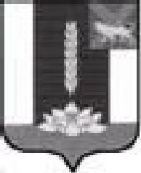 ДУМА ЧЕРНИГОВСКОГО РАЙОНА__________________________________________________________________РЕШЕНИЕПринято Думой Черниговского района26 сентября 2018 годаРуководствуясь Бюджетным кодексом Российской Федерации, статьями 21, 62 Устава Черниговского муниципального района1. Внести в Решение Думы Черниговского района от 12.12.2017 года № 79-НПА «О бюджете Черниговского района на 2018 год и плановый период 2019 и 2020 годов» следующие изменения и дополнения:  1.1. Пункт 1 изложить в следующей редакции:«1.Утвердить основные характеристики бюджета Черниговского района на 2018 год:а) общий объем доходов районного бюджета в сумме 778 274,831 тыс. рублей, в том числе объем межбюджетных трансфертов, получаемых из других бюджетов бюджетной системы Российской Федерации - в сумме    452 254,831 тыс. рублей;б) общий объем расходов районного бюджета в сумме 787 133,018 тыс. рублей;в) размер дефицита районного бюджета в сумме 8 858,187 тыс. рублей.».1.2 Приложение 8 к Решению изложить в редакции приложения 1 к настоящему Решению.1.3. Приложение 10 к Решению изложить в редакции приложения 2 к настоящему Решению.1.4. Приложение 12 к Решению изложить в редакции приложения 3 к настоящему Решению.2. Настоящее Решение вступает в силу с момента опубликования в «Вестнике нормативных актов Черниговского района» приложении к газете «Новое время».Глава Черниговского района                                                              В.Н. Сёмкин27 сентября 2018 года№ 117-НПА Приложение 1 к решению Думы Черниговского районаот 27.09.2018 № 117-НПАПриложение 2 к решению Думы Черниговского районаот 27.09.2018 № 117-НПАПриложение 3 к решению Думы Черниговского районаот 27.09.2018 № 117-НПАО внесении изменений в бюджет Черниговского района на 2018 год и плановый период 2019 и 2020 годов Приложение 8Приложение 8Приложение 8Приложение 8Приложение 8Приложение 8Приложение 8Приложение 8Приложение 8Приложение 8к решению Думы Черниговского районак решению Думы Черниговского районак решению Думы Черниговского районак решению Думы Черниговского районак решению Думы Черниговского районак решению Думы Черниговского районак решению Думы Черниговского районак решению Думы Черниговского районак решению Думы Черниговского районак решению Думы Черниговского районаот 12.12.2017 г. № 79-НПАот 12.12.2017 г. № 79-НПАот 12.12.2017 г. № 79-НПАот 12.12.2017 г. № 79-НПАот 12.12.2017 г. № 79-НПАот 12.12.2017 г. № 79-НПАот 12.12.2017 г. № 79-НПАот 12.12.2017 г. № 79-НПАот 12.12.2017 г. № 79-НПАот 12.12.2017 г. № 79-НПАРаспределение бюджетных ассигнований по разделам, подразделам, целевым статьям (муниципальным программам Черниговского района и непрограммным направлениям деятельности), группам (и подгруппам), видов расходов классификации расходов бюджетов на 2018 годРаспределение бюджетных ассигнований по разделам, подразделам, целевым статьям (муниципальным программам Черниговского района и непрограммным направлениям деятельности), группам (и подгруппам), видов расходов классификации расходов бюджетов на 2018 годРаспределение бюджетных ассигнований по разделам, подразделам, целевым статьям (муниципальным программам Черниговского района и непрограммным направлениям деятельности), группам (и подгруппам), видов расходов классификации расходов бюджетов на 2018 годРаспределение бюджетных ассигнований по разделам, подразделам, целевым статьям (муниципальным программам Черниговского района и непрограммным направлениям деятельности), группам (и подгруппам), видов расходов классификации расходов бюджетов на 2018 годРаспределение бюджетных ассигнований по разделам, подразделам, целевым статьям (муниципальным программам Черниговского района и непрограммным направлениям деятельности), группам (и подгруппам), видов расходов классификации расходов бюджетов на 2018 годРаспределение бюджетных ассигнований по разделам, подразделам, целевым статьям (муниципальным программам Черниговского района и непрограммным направлениям деятельности), группам (и подгруппам), видов расходов классификации расходов бюджетов на 2018 годРаспределение бюджетных ассигнований по разделам, подразделам, целевым статьям (муниципальным программам Черниговского района и непрограммным направлениям деятельности), группам (и подгруппам), видов расходов классификации расходов бюджетов на 2018 годРаспределение бюджетных ассигнований по разделам, подразделам, целевым статьям (муниципальным программам Черниговского района и непрограммным направлениям деятельности), группам (и подгруппам), видов расходов классификации расходов бюджетов на 2018 годРаспределение бюджетных ассигнований по разделам, подразделам, целевым статьям (муниципальным программам Черниговского района и непрограммным направлениям деятельности), группам (и подгруппам), видов расходов классификации расходов бюджетов на 2018 годРаспределение бюджетных ассигнований по разделам, подразделам, целевым статьям (муниципальным программам Черниговского района и непрограммным направлениям деятельности), группам (и подгруппам), видов расходов классификации расходов бюджетов на 2018 годРаспределение бюджетных ассигнований по разделам, подразделам, целевым статьям (муниципальным программам Черниговского района и непрограммным направлениям деятельности), группам (и подгруппам), видов расходов классификации расходов бюджетов на 2018 год(тыс. рублей)(тыс. рублей)(тыс. рублей)(тыс. рублей)(тыс. рублей)(тыс. рублей)(тыс. рублей)(тыс. рублей)(тыс. рублей)(тыс. рублей)(тыс. рублей)НаименованиеНаименованиеРазделРазделПодразделПодразделЦелевая статьяЦелевая статьяЦелевая статьяВид расходаСумма на 2018 годСумма на 2018 годОБЩЕГОСУДАРСТВЕННЫЕ ВОПРОСЫОБЩЕГОСУДАРСТВЕННЫЕ ВОПРОСЫ0101000000000000000000000000000000000000085 924,82585 924,825Функционирование высшего должностного лица субъекта Российской Федерации и муниципального образованияФункционирование высшего должностного лица субъекта Российской Федерации и муниципального образования010102020000000000000000000000000000000002 134,4342 134,434Непрограммные направления деятельности органов местного самоуправленияНепрограммные направления деятельности органов местного самоуправления010102029900000000990000000099000000000002 134,4342 134,434Мероприятия непрограммных направлений деятельности органов местного самоуправленияМероприятия непрограммных направлений деятельности органов местного самоуправления010102029999900000999990000099999000000002 134,4342 134,434Глава Черниговского муниципального районаГлава Черниговского муниципального района010102029999910010999991001099999100100002 134,4342 134,434Расходы на выплаты персоналу в целях обеспечения выполнения функций государственными (муниципальными) органами, казенными учреждениями, органами управления государственными внебюджетными фондамиРасходы на выплаты персоналу в целях обеспечения выполнения функций государственными (муниципальными) органами, казенными учреждениями, органами управления государственными внебюджетными фондами010102029999910010999991001099999100101002 134,4342 134,434Расходы на выплаты персоналу государственных (муниципальных) органовРасходы на выплаты персоналу государственных (муниципальных) органов010102029999910010999991001099999100101202 134,4342 134,434Функционирование законодательных (представительных) органов государственной власти и представительных органов муниципальных образованийФункционирование законодательных (представительных) органов государственной власти и представительных органов муниципальных образований010103030000000000000000000000000000000003 385,6443 385,644Непрограммные направления деятельности органов местного самоуправленияНепрограммные направления деятельности органов местного самоуправления010103039900000000990000000099000000000003 385,6443 385,644Мероприятия непрограммных направлений деятельности органов местного самоуправленияМероприятия непрограммных направлений деятельности органов местного самоуправления010103039999900000999990000099999000000003 385,6443 385,644Руководство и управление в сфере установленных функций органов местного самоуправления Черниговского муниципального районаРуководство и управление в сфере установленных функций органов местного самоуправления Черниговского муниципального района010103039999910030999991003099999100300001 408,4601 408,460Расходы на выплаты персоналу в целях обеспечения выполнения функций государственными (муниципальными) органами, казенными учреждениями, органами управления государственными внебюджетными фондамиРасходы на выплаты персоналу в целях обеспечения выполнения функций государственными (муниципальными) органами, казенными учреждениями, органами управления государственными внебюджетными фондами010103039999910030999991003099999100301001 398,3601 398,360Расходы на выплаты персоналу государственных (муниципальных) органовРасходы на выплаты персоналу государственных (муниципальных) органов010103039999910030999991003099999100301201 398,3601 398,360Закупка товаров, работ и услуг для государственных (муниципальных) нуждЗакупка товаров, работ и услуг для государственных (муниципальных) нужд0101030399999100309999910030999991003020010,00010,000Иные закупки товаров, работ и услуг для обеспечения государственных (муниципальных) нуждИные закупки товаров, работ и услуг для обеспечения государственных (муниципальных) нужд0101030399999100309999910030999991003024010,00010,000Иные бюджетные ассигнованияИные бюджетные ассигнования010103039999910030999991003099999100308000,1000,100Уплата налогов, сборов и иных платежейУплата налогов, сборов и иных платежей010103039999910030999991003099999100308500,1000,100Председатель Думы Черниговского районаПредседатель Думы Черниговского района010103039999910040999991004099999100400001 809,1841 809,184Расходы на выплаты персоналу в целях обеспечения выполнения функций государственными (муниципальными) органами, казенными учреждениями, органами управления государственными внебюджетными фондамиРасходы на выплаты персоналу в целях обеспечения выполнения функций государственными (муниципальными) органами, казенными учреждениями, органами управления государственными внебюджетными фондами010103039999910040999991004099999100401001 809,1841 809,184Расходы на выплаты персоналу государственных (муниципальных) органовРасходы на выплаты персоналу государственных (муниципальных) органов010103039999910040999991004099999100401201 809,1841 809,184Депутаты Думы Черниговского районаДепутаты Думы Черниговского района01010303999991005099999100509999910050000168,000168,000Расходы на выплаты персоналу в целях обеспечения выполнения функций государственными (муниципальными) органами, казенными учреждениями, органами управления государственными внебюджетными фондамиРасходы на выплаты персоналу в целях обеспечения выполнения функций государственными (муниципальными) органами, казенными учреждениями, органами управления государственными внебюджетными фондами01010303999991005099999100509999910050100168,000168,000Расходы на выплаты персоналу государственных (муниципальных) органовРасходы на выплаты персоналу государственных (муниципальных) органов01010303999991005099999100509999910050120168,000168,000Функционирование Правительства Российской Федерации, высших исполнительных органов государственной власти субъектов Российской Федерации, местных администрацийФункционирование Правительства Российской Федерации, высших исполнительных органов государственной власти субъектов Российской Федерации, местных администраций0101040400000000000000000000000000000000032 887,03732 887,037Непрограммные направления деятельности органов местного самоуправленияНепрограммные направления деятельности органов местного самоуправления0101040499000000009900000000990000000000032 887,03732 887,037Мероприятия непрограммных направлений деятельности органов местного самоуправленияМероприятия непрограммных направлений деятельности органов местного самоуправления0101040499999000009999900000999990000000032 887,03732 887,037Руководство и управление в сфере установленных функций органов местного самоуправления Черниговского муниципального районаРуководство и управление в сфере установленных функций органов местного самоуправления Черниговского муниципального района0101040499999100309999910030999991003000031 214,69331 214,693Расходы на выплаты персоналу в целях обеспечения выполнения функций государственными (муниципальными) органами, казенными учреждениями, органами управления государственными внебюджетными фондамиРасходы на выплаты персоналу в целях обеспечения выполнения функций государственными (муниципальными) органами, казенными учреждениями, органами управления государственными внебюджетными фондами0101040499999100309999910030999991003010028 756,43328 756,433Расходы на выплаты персоналу государственных (муниципальных) органовРасходы на выплаты персоналу государственных (муниципальных) органов0101040499999100309999910030999991003012028 756,43328 756,433Закупка товаров, работ и услуг для государственных (муниципальных) нуждЗакупка товаров, работ и услуг для государственных (муниципальных) нужд010104049999910030999991003099999100302001 406,0001 406,000Иные закупки товаров, работ и услуг для обеспечения государственных (муниципальных) нуждИные закупки товаров, работ и услуг для обеспечения государственных (муниципальных) нужд010104049999910030999991003099999100302401 406,0001 406,000Иные бюджетные ассигнованияИные бюджетные ассигнования010104049999910030999991003099999100308001 052,2601 052,260Уплата налогов, сборов и иных платежейУплата налогов, сборов и иных платежей010104049999910030999991003099999100308501 052,2601 052,260Субвенции на создание и обеспечение деятельности комиссий по делам несовершеннолетних и защите их правСубвенции на создание и обеспечение деятельности комиссий по делам несовершеннолетних и защите их прав010104049999993010999999301099999930100001 090,0571 090,057Расходы на выплаты персоналу в целях обеспечения выполнения функций государственными (муниципальными) органами, казенными учреждениями, органами управления государственными внебюджетными фондамиРасходы на выплаты персоналу в целях обеспечения выполнения функций государственными (муниципальными) органами, казенными учреждениями, органами управления государственными внебюджетными фондами010104049999993010999999301099999930101001 007,4571 007,457Расходы на выплаты персоналу государственных (муниципальных) органовРасходы на выплаты персоналу государственных (муниципальных) органов010104049999993010999999301099999930101201 007,4571 007,457Закупка товаров, работ и услуг для государственных (муниципальных) нуждЗакупка товаров, работ и услуг для государственных (муниципальных) нужд0101040499999930109999993010999999301020082,60082,600Иные закупки товаров, работ и услуг для обеспечения государственных (муниципальных) нуждИные закупки товаров, работ и услуг для обеспечения государственных (муниципальных) нужд0101040499999930109999993010999999301024082,60082,600Субвенции на выполнение органами местного самоуправления отдельных государственных полномочий по государственному управлению охраной трудаСубвенции на выполнение органами местного самоуправления отдельных государственных полномочий по государственному управлению охраной труда01010404999999310099999931009999993100000582,287582,287Расходы на выплаты персоналу в целях обеспечения выполнения функций государственными (муниципальными) органами, казенными учреждениями, органами управления государственными внебюджетными фондамиРасходы на выплаты персоналу в целях обеспечения выполнения функций государственными (муниципальными) органами, казенными учреждениями, органами управления государственными внебюджетными фондами01010404999999310099999931009999993100100541,148541,148Расходы на выплаты персоналу государственных (муниципальных) органовРасходы на выплаты персоналу государственных (муниципальных) органов01010404999999310099999931009999993100120541,148541,148Закупка товаров, работ и услуг для государственных (муниципальных) нуждЗакупка товаров, работ и услуг для государственных (муниципальных) нужд0101040499999931009999993100999999310020041,13941,139Иные закупки товаров, работ и услуг для обеспечения государственных (муниципальных) нуждИные закупки товаров, работ и услуг для обеспечения государственных (муниципальных) нужд0101040499999931009999993100999999310024041,13941,139Судебная системаСудебная система01010505000000000000000000000000000000000421,254421,254Непрограммные направления деятельности органов местного самоуправленияНепрограммные направления деятельности органов местного самоуправления01010505990000000099000000009900000000000421,254421,254Мероприятия непрограммных направлений деятельности органов местного самоуправленияМероприятия непрограммных направлений деятельности органов местного самоуправления01010505999990000099999000009999900000000421,254421,254Составление (изменение и дополнение) списков кандидатов в присяжные заседатели федеральных судов общей юрисдикцииСоставление (изменение и дополнение) списков кандидатов в присяжные заседатели федеральных судов общей юрисдикции01010505999995120099999512009999951200000421,254421,254Закупка товаров, работ и услуг для государственных (муниципальных) нуждЗакупка товаров, работ и услуг для государственных (муниципальных) нужд01010505999995120099999512009999951200200421,254421,254Иные закупки товаров, работ и услуг для обеспечения государственных (муниципальных) нуждИные закупки товаров, работ и услуг для обеспечения государственных (муниципальных) нужд01010505999995120099999512009999951200240421,254421,254Обеспечение деятельности финансовых, налоговых и таможенных органов и органов финансового (финансово-бюджетного) надзораОбеспечение деятельности финансовых, налоговых и таможенных органов и органов финансового (финансово-бюджетного) надзора0101060600000000000000000000000000000000012 155,37212 155,372Муниципальная программа "Долгосрочное финансовое планирование и организация бюджетного процесса, совершенствование межбюджетных отношений в Черниговском муниципальном районе" на 2017-2019 годыМуниципальная программа "Долгосрочное финансовое планирование и организация бюджетного процесса, совершенствование межбюджетных отношений в Черниговском муниципальном районе" на 2017-2019 годы0101060614000000001400000000140000000000010 753,45210 753,452Основное мероприятие "Управление бюджетным процессом в Черниговском районе"Основное мероприятие "Управление бюджетным процессом в Черниговском районе"0101060614001000001400100000140010000000010 753,45210 753,452Руководство и управление в сфере установленных функций органов местного самоуправления Черниговского муниципального районаРуководство и управление в сфере установленных функций органов местного самоуправления Черниговского муниципального района0101060614001100301400110030140011003000010 753,45210 753,452Расходы на выплаты персоналу в целях обеспечения выполнения функций государственными (муниципальными) органами, казенными учреждениями, органами управления государственными внебюджетными фондамиРасходы на выплаты персоналу в целях обеспечения выполнения функций государственными (муниципальными) органами, казенными учреждениями, органами управления государственными внебюджетными фондами0101060614001100301400110030140011003010010 088,45210 088,452Расходы на выплаты персоналу государственных (муниципальных) органовРасходы на выплаты персоналу государственных (муниципальных) органов0101060614001100301400110030140011003012010 088,45210 088,452Закупка товаров, работ и услуг для государственных (муниципальных) нуждЗакупка товаров, работ и услуг для государственных (муниципальных) нужд01010606140011003014001100301400110030200661,500661,500Иные закупки товаров, работ и услуг для обеспечения государственных (муниципальных) нуждИные закупки товаров, работ и услуг для обеспечения государственных (муниципальных) нужд01010606140011003014001100301400110030240661,500661,500Иные бюджетные ассигнованияИные бюджетные ассигнования010106061400110030140011003014001100308003,5003,500Уплата налогов, сборов и иных платежейУплата налогов, сборов и иных платежей010106061400110030140011003014001100308503,5003,500Непрограммные направления деятельности органов местного самоуправленияНепрограммные направления деятельности органов местного самоуправления010106069900000000990000000099000000000001 401,9201 401,920Мероприятия непрограммных направлений деятельности органов местного самоуправленияМероприятия непрограммных направлений деятельности органов местного самоуправления010106069999900000999990000099999000000001 401,9201 401,920Руководство и управление в сфере установленных функций органов местного самоуправления Черниговского муниципального районаРуководство и управление в сфере установленных функций органов местного самоуправления Черниговского муниципального района01010606999991003099999100309999910030000262,600262,600Расходы на выплаты персоналу в целях обеспечения выполнения функций государственными (муниципальными) органами, казенными учреждениями, органами управления государственными внебюджетными фондамиРасходы на выплаты персоналу в целях обеспечения выполнения функций государственными (муниципальными) органами, казенными учреждениями, органами управления государственными внебюджетными фондами010106069999910030999991003099999100301008,0008,000Расходы на выплаты персоналу государственных (муниципальных) органовРасходы на выплаты персоналу государственных (муниципальных) органов010106069999910030999991003099999100301208,0008,000Закупка товаров, работ и услуг для государственных (муниципальных) нуждЗакупка товаров, работ и услуг для государственных (муниципальных) нужд01010606999991003099999100309999910030200252,600252,600Иные закупки товаров, работ и услуг для обеспечения государственных (муниципальных) нуждИные закупки товаров, работ и услуг для обеспечения государственных (муниципальных) нужд01010606999991003099999100309999910030240252,600252,600Иные бюджетные ассигнованияИные бюджетные ассигнования010106069999910030999991003099999100308002,0002,000Уплата налогов, сборов и иных платежейУплата налогов, сборов и иных платежей010106069999910030999991003099999100308502,0002,000Руководитель контрольно-счетной комиссии Черниговского районаРуководитель контрольно-счетной комиссии Черниговского района010106069999910060999991006099999100600001 139,3201 139,320Расходы на выплаты персоналу в целях обеспечения выполнения функций государственными (муниципальными) органами, казенными учреждениями, органами управления государственными внебюджетными фондамиРасходы на выплаты персоналу в целях обеспечения выполнения функций государственными (муниципальными) органами, казенными учреждениями, органами управления государственными внебюджетными фондами010106069999910060999991006099999100601001 139,3201 139,320Расходы на выплаты персоналу государственных (муниципальных) органовРасходы на выплаты персоналу государственных (муниципальных) органов010106069999910060999991006099999100601201 139,3201 139,320Резервные фондыРезервные фонды010111110000000000000000000000000000000001 643,0001 643,000Непрограммные направления деятельности органов местного самоуправленияНепрограммные направления деятельности органов местного самоуправления010111119900000000990000000099000000000001 643,0001 643,000Мероприятия непрограммных направлений деятельности органов местного самоуправленияМероприятия непрограммных направлений деятельности органов местного самоуправления010111119999900000999990000099999000000001 643,0001 643,000Резервный фонд Администрации Черниговского муниципального районаРезервный фонд Администрации Черниговского муниципального района010111119999920280999992028099999202800001 643,0001 643,000Иные бюджетные ассигнованияИные бюджетные ассигнования010111119999920280999992028099999202808001 643,0001 643,000Резервные средстваРезервные средства010111119999920280999992028099999202808701 643,0001 643,000Другие общегосударственные вопросыДругие общегосударственные вопросы0101131300000000000000000000000000000000033 298,08433 298,084Муниципальная программа "Противодействие и профилактика терроризма на территории Черниговского муниципального района" на 2017-2019 годыМуниципальная программа "Противодействие и профилактика терроризма на территории Черниговского муниципального района" на 2017-2019 годы0101131308000000000800000000080000000000050,00050,000Основное мероприятие "Формирование системы мер пресечения и профилактики различных видов терроризма"Основное мероприятие "Формирование системы мер пресечения и профилактики различных видов терроризма"0101131308001000000800100000080010000000050,00050,000Мероприятия по профилактике экстремизма и терроризмаМероприятия по профилактике экстремизма и терроризма0101131308001202200800120220080012022000050,00050,000Закупка товаров, работ и услуг для государственных (муниципальных) нуждЗакупка товаров, работ и услуг для государственных (муниципальных) нужд0101131308001202200800120220080012022020050,00050,000Иные закупки товаров, работ и услуг для обеспечения государственных (муниципальных) нуждИные закупки товаров, работ и услуг для обеспечения государственных (муниципальных) нужд0101131308001202200800120220080012022024050,00050,000Муниципальная программа "Развитие телекоммуникационной инфраструктуры органов государственной власти Приморского края и органов местного самоуправления"Муниципальная программа "Развитие телекоммуникационной инфраструктуры органов государственной власти Приморского края и органов местного самоуправления"0101131312000000001200000000120000000000011 062,34711 062,347Основное мероприятие "Организация предоставления государственных и муниципальных услуг в многофункциональных центрах"Основное мероприятие "Организация предоставления государственных и муниципальных услуг в многофункциональных центрах"0101131312001000001200100000120010000000011 062,34711 062,347Субсидии из краевого бюджета бюджетам муниципальных образований Приморского края на содержание многофункциональных центров предоставления государственных и муниципальных услугСубсидии из краевого бюджета бюджетам муниципальных образований Приморского края на содержание многофункциональных центров предоставления государственных и муниципальных услуг010113131200192070120019207012001920700007 190,5257 190,525Предоставление субсидий бюджетным, автономным учреждениям и иным некоммерческим организациямПредоставление субсидий бюджетным, автономным учреждениям и иным некоммерческим организациям010113131200192070120019207012001920706007 190,5257 190,525Субсидии бюджетным учреждениямСубсидии бюджетным учреждениям010113131200192070120019207012001920706107 190,5257 190,525Расходы на содержание многофункционального центра предоставления государственных и муниципальных услуг, в целях софинансирования которых из бюджета Приморского края предоставляются субсидииРасходы на содержание многофункционального центра предоставления государственных и муниципальных услуг, в целях софинансирования которых из бюджета Приморского края предоставляются субсидии0101131312001S207012001S207012001S20700003 871,8223 871,822Предоставление субсидий бюджетным, автономным учреждениям и иным некоммерческим организациямПредоставление субсидий бюджетным, автономным учреждениям и иным некоммерческим организациям0101131312001S207012001S207012001S20706003 871,8223 871,822Субсидии бюджетным учреждениямСубсидии бюджетным учреждениям0101131312001S207012001S207012001S20706103 871,8223 871,822Муниципальная программа "Патриотическое воспитание граждан Черниговского муниципального района" на 2017-2019 годыМуниципальная программа "Патриотическое воспитание граждан Черниговского муниципального района" на 2017-2019 годы0101131317000000001700000000170000000000055,00055,000Основное мероприятие "Совершенствование и развитие системы патриотического воспитания граждан"Основное мероприятие "Совершенствование и развитие системы патриотического воспитания граждан"0101131317001000001700100000170010000000055,00055,000Мероприятия по патриотическому воспитанию граждан Черниговского муниципального районаМероприятия по патриотическому воспитанию граждан Черниговского муниципального района0101131317001201601700120160170012016000055,00055,000Социальное обеспечение и иные выплаты населениюСоциальное обеспечение и иные выплаты населению0101131317001201601700120160170012016030055,00055,000Иные выплаты населениюИные выплаты населению0101131317001201601700120160170012016036055,00055,000Муниципальная программа "О противодействии коррупции в Администрации Черниговского района" на 2016-2018 годыМуниципальная программа "О противодействии коррупции в Администрации Черниговского района" на 2016-2018 годы010113132400000000240000000024000000000005,0005,000Основное мероприятие "Совершенствование системы противодействия коррупции в Черниговском районе"Основное мероприятие "Совершенствование системы противодействия коррупции в Черниговском районе"010113132400100000240010000024001000000005,0005,000Мероприятия по противодействию коррупцииМероприятия по противодействию коррупции010113132400120600240012060024001206000005,0005,000Закупка товаров, работ и услуг для государственных (муниципальных) нуждЗакупка товаров, работ и услуг для государственных (муниципальных) нужд010113132400120600240012060024001206002005,0005,000Иные закупки товаров, работ и услуг для обеспечения государственных (муниципальных) нуждИные закупки товаров, работ и услуг для обеспечения государственных (муниципальных) нужд010113132400120600240012060024001206002405,0005,000Непрограммные направления деятельности органов местного самоуправленияНепрограммные направления деятельности органов местного самоуправления0101131399000000009900000000990000000000022 125,73722 125,737Мероприятия непрограммных направлений деятельности органов местного самоуправленияМероприятия непрограммных направлений деятельности органов местного самоуправления0101131399999000009999900000999990000000022 125,73722 125,737Содержание и обслуживание казны Черниговского района (Реализация государственной политики в области приватизации и управления муниципальной собственностью)Содержание и обслуживание казны Черниговского района (Реализация государственной политики в области приватизации и управления муниципальной собственностью)010113139999920250999992025099999202500002 198,7152 198,715Закупка товаров, работ и услуг для государственных (муниципальных) нуждЗакупка товаров, работ и услуг для государственных (муниципальных) нужд010113139999920250999992025099999202502002 190,4652 190,465Иные закупки товаров, работ и услуг для обеспечения государственных (муниципальных) нуждИные закупки товаров, работ и услуг для обеспечения государственных (муниципальных) нужд010113139999920250999992025099999202502402 190,4652 190,465Иные бюджетные ассигнованияИные бюджетные ассигнования010113139999920250999992025099999202508008,2508,250Уплата налогов, сборов и иных платежейУплата налогов, сборов и иных платежей010113139999920250999992025099999202508508,2508,250Оценка недвижимости, признание прав и регулирование отношений по муниципальной собственности (Реализация государственной политики в области приватизации и управления муниципальной собственностью)Оценка недвижимости, признание прав и регулирование отношений по муниципальной собственности (Реализация государственной политики в области приватизации и управления муниципальной собственностью)0101131399999202609999920260999992026000053,70053,700Закупка товаров, работ и услуг для государственных (муниципальных) нуждЗакупка товаров, работ и услуг для государственных (муниципальных) нужд0101131399999202609999920260999992026020053,70053,700Иные закупки товаров, работ и услуг для обеспечения государственных (муниципальных) нуждИные закупки товаров, работ и услуг для обеспечения государственных (муниципальных) нужд0101131399999202609999920260999992026024053,70053,700Расходы, связанные с исполнением судебных актов и решений налоговых органовРасходы, связанные с исполнением судебных актов и решений налоговых органов01011313999992029099999202909999920290000342,769342,769Иные бюджетные ассигнованияИные бюджетные ассигнования01011313999992029099999202909999920290800342,769342,769Исполнение судебных актовИсполнение судебных актов01011313999992029099999202909999920290830342,769342,769Осуществление переданных органам государственной власти субъектов Российской Федерации в соответствии с пунктом 1 статьи 4 Федерального закона "Об актах гражданского состояния" полномочий Российской Федерации по государственной регистрации актов гражданского состоянияОсуществление переданных органам государственной власти субъектов Российской Федерации в соответствии с пунктом 1 статьи 4 Федерального закона "Об актах гражданского состояния" полномочий Российской Федерации по государственной регистрации актов гражданского состояния010113139999959300999995930099999593000002 911,0002 911,000Расходы на выплаты персоналу в целях обеспечения выполнения функций государственными (муниципальными) органами, казенными учреждениями, органами управления государственными внебюджетными фондамиРасходы на выплаты персоналу в целях обеспечения выполнения функций государственными (муниципальными) органами, казенными учреждениями, органами управления государственными внебюджетными фондами010113139999959300999995930099999593001001 777,4101 777,410Расходы на выплаты персоналу государственных (муниципальных) органовРасходы на выплаты персоналу государственных (муниципальных) органов010113139999959300999995930099999593001201 777,4101 777,410Закупка товаров, работ и услуг для государственных (муниципальных) нуждЗакупка товаров, работ и услуг для государственных (муниципальных) нужд010113139999959300999995930099999593002001 133,5901 133,590Иные закупки товаров, работ и услуг для обеспечения государственных (муниципальных) нуждИные закупки товаров, работ и услуг для обеспечения государственных (муниципальных) нужд010113139999959300999995930099999593002401 133,5901 133,590Расходы на обеспечение деятельности (оказание услуг, выполнение работ) муниципальных учреждений Черниговского районаРасходы на обеспечение деятельности (оказание услуг, выполнение работ) муниципальных учреждений Черниговского района0101131399999700109999970010999997001000015 912,58315 912,583Расходы на выплаты персоналу в целях обеспечения выполнения функций государственными (муниципальными) органами, казенными учреждениями, органами управления государственными внебюджетными фондамиРасходы на выплаты персоналу в целях обеспечения выполнения функций государственными (муниципальными) органами, казенными учреждениями, органами управления государственными внебюджетными фондами010113139999970010999997001099999700101009 021,9169 021,916Расходы на выплаты персоналу казенных учрежденийРасходы на выплаты персоналу казенных учреждений010113139999970010999997001099999700101109 021,9169 021,916Закупка товаров, работ и услуг для государственных (муниципальных) нуждЗакупка товаров, работ и услуг для государственных (муниципальных) нужд010113139999970010999997001099999700102006 665,6676 665,667Иные закупки товаров, работ и услуг для обеспечения государственных (муниципальных) нуждИные закупки товаров, работ и услуг для обеспечения государственных (муниципальных) нужд010113139999970010999997001099999700102406 665,6676 665,667Иные бюджетные ассигнованияИные бюджетные ассигнования01011313999997001099999700109999970010800225,000225,000Уплата налогов, сборов и иных платежейУплата налогов, сборов и иных платежей01011313999997001099999700109999970010850225,000225,000Субвенции на реализацию отдельных государственных полномочий по созданию административных комиссийСубвенции на реализацию отдельных государственных полномочий по созданию административных комиссий01011313999999303099999930309999993030000706,969706,969Расходы на выплаты персоналу в целях обеспечения выполнения функций государственными (муниципальными) органами, казенными учреждениями, органами управления государственными внебюджетными фондамиРасходы на выплаты персоналу в целях обеспечения выполнения функций государственными (муниципальными) органами, казенными учреждениями, органами управления государственными внебюджетными фондами01011313999999303099999930309999993030100626,038626,038Расходы на выплаты персоналу государственных (муниципальных) органовРасходы на выплаты персоналу государственных (муниципальных) органов01011313999999303099999930309999993030120626,038626,038Закупка товаров, работ и услуг для государственных (муниципальных) нуждЗакупка товаров, работ и услуг для государственных (муниципальных) нужд0101131399999930309999993030999999303020080,93180,931Иные закупки товаров, работ и услуг для обеспечения государственных (муниципальных) нуждИные закупки товаров, работ и услуг для обеспечения государственных (муниципальных) нужд0101131399999930309999993030999999303024080,93180,931НАЦИОНАЛЬНАЯ ОБОРОНАНАЦИОНАЛЬНАЯ ОБОРОНА020200000000000000000000000000000000000001 170,5001 170,500Мобилизационная и вневойсковая подготовкаМобилизационная и вневойсковая подготовка020203030000000000000000000000000000000001 170,5001 170,500Непрограммные направления деятельности органов местного самоуправленияНепрограммные направления деятельности органов местного самоуправления020203039900000000990000000099000000000001 170,5001 170,500Мероприятия непрограммных направлений деятельности органов местного самоуправленияМероприятия непрограммных направлений деятельности органов местного самоуправления020203039999900000999990000099999000000001 170,5001 170,500Субвенции бюджетам муниципальных районов на осуществление первичного воинского учета на территориях, где отсутствуют военные комиссариатыСубвенции бюджетам муниципальных районов на осуществление первичного воинского учета на территориях, где отсутствуют военные комиссариаты020203039999951180999995118099999511800001 170,5001 170,500Межбюджетные трансфертыМежбюджетные трансферты020203039999951180999995118099999511805001 170,5001 170,500СубвенцииСубвенции020203039999951180999995118099999511805301 170,5001 170,500НАЦИОНАЛЬНАЯ ЭКОНОМИКАНАЦИОНАЛЬНАЯ ЭКОНОМИКА0404000000000000000000000000000000000000020 039,48020 039,480Сельское хозяйство и рыболовствоСельское хозяйство и рыболовство04040505000000000000000000000000000000000557,573557,573Непрограммные направления деятельности органов местного самоуправленияНепрограммные направления деятельности органов местного самоуправления04040505990000000099000000009900000000000557,573557,573Мероприятия непрограммных направлений деятельности органов местного самоуправленияМероприятия непрограммных направлений деятельности органов местного самоуправления04040505999990000099999000009999900000000557,573557,573Субвенции на организацию проведения мероприятий по предупреждению и ликвидации болезней животных, их лечению, защите населения от болезней, общих для человека и животныхСубвенции на организацию проведения мероприятий по предупреждению и ликвидации болезней животных, их лечению, защите населения от болезней, общих для человека и животных04040505999999304099999930409999993040000557,573557,573Закупка товаров, работ и услуг для государственных (муниципальных) нуждЗакупка товаров, работ и услуг для государственных (муниципальных) нужд04040505999999304099999930409999993040200557,573557,573Иные закупки товаров, работ и услуг для обеспечения государственных (муниципальных) нуждИные закупки товаров, работ и услуг для обеспечения государственных (муниципальных) нужд04040505999999304099999930409999993040240557,573557,573ТранспортТранспорт040408080000000000000000000000000000000003 386,6503 386,650Муниципальная программа "Развитие дорожного хозяйства и транспорта в Черниговском районе" на 2018-2020 годыМуниципальная программа "Развитие дорожного хозяйства и транспорта в Черниговском районе" на 2018-2020 годы040408081100000000110000000011000000000003 386,6503 386,650Подпрограмма "Развитие транспортного хозяйства Черниговского района"Подпрограмма "Развитие транспортного хозяйства Черниговского района"040408081120000000112000000011200000000003 386,6503 386,650Основное мероприятие "Организация транспортного обслуживания населения автомобильным транспортом"Основное мероприятие "Организация транспортного обслуживания населения автомобильным транспортом"040408081120100000112010000011201000000003 386,6503 386,650Мероприятия по организации транспортного обслуживания населения автомобильным транспортомМероприятия по организации транспортного обслуживания населения автомобильным транспортом040408081120120470112012047011201204700007,6507,650Закупка товаров, работ и услуг для государственных (муниципальных) нуждЗакупка товаров, работ и услуг для государственных (муниципальных) нужд040408081120120470112012047011201204702007,6507,650Иные закупки товаров, работ и услуг для обеспечения государственных (муниципальных) нуждИные закупки товаров, работ и услуг для обеспечения государственных (муниципальных) нужд040408081120120470112012047011201204702407,6507,650Субсидии организациям, оказывающим на территории Черниговского района услуги по транспортному обслуживанию населения в межпоселенческом сообщении в границах муниципального районаСубсидии организациям, оказывающим на территории Черниговского района услуги по транспортному обслуживанию населения в межпоселенческом сообщении в границах муниципального района040408081120160010112016001011201600100003 379,0003 379,000Иные бюджетные ассигнованияИные бюджетные ассигнования040408081120160010112016001011201600108003 379,0003 379,000Субсидии юридическим лицам (кроме некоммерческих организаций), индивидуальным предпринимателям, физическим лицам -производителям товаров, работ, услугСубсидии юридическим лицам (кроме некоммерческих организаций), индивидуальным предпринимателям, физическим лицам -производителям товаров, работ, услуг040408081120160010112016001011201600108103 379,0003 379,000Дорожное хозяйство (дорожные фонды)Дорожное хозяйство (дорожные фонды)0404090900000000000000000000000000000000015 191,40915 191,409Муниципальная программа "Развитие дорожного хозяйства и транспорта в Черниговском районе" на 2018-2020 годыМуниципальная программа "Развитие дорожного хозяйства и транспорта в Черниговском районе" на 2018-2020 годы0404090911000000001100000000110000000000015 191,40915 191,409Подпрограмма "Ремонт и содержание дорог местного значения Черниговского муниципального района Приморского края"Подпрограмма "Ремонт и содержание дорог местного значения Черниговского муниципального района Приморского края"0404090911100000001110000000111000000000014 568,88914 568,889Основное мероприятие "Восстановление и поддержание до нормативных требований транспортно-эксплуатационного состояния автомобильных дорог общего пользования"Основное мероприятие "Восстановление и поддержание до нормативных требований транспортно-эксплуатационного состояния автомобильных дорог общего пользования"0404090911101000001110100000111010000000014 568,88914 568,889Содержание действующей сети автомобильных дорог общего пользования местного значенияСодержание действующей сети автомобильных дорог общего пользования местного значения040409091110120320111012032011101203200004 190,0864 190,086Закупка товаров, работ и услуг для государственных (муниципальных) нуждЗакупка товаров, работ и услуг для государственных (муниципальных) нужд040409091110120320111012032011101203202004 190,0864 190,086Иные закупки товаров, работ и услуг для обеспечения государственных (муниципальных) нуждИные закупки товаров, работ и услуг для обеспечения государственных (муниципальных) нужд040409091110120320111012032011101203202404 190,0864 190,086Капитальный ремонт и ремонт автомобильных дорог общего пользования местного значенияКапитальный ремонт и ремонт автомобильных дорог общего пользования местного значения040409091110120330111012033011101203300006 490,0006 490,000Закупка товаров, работ и услуг для государственных (муниципальных) нуждЗакупка товаров, работ и услуг для государственных (муниципальных) нужд040409091110120330111012033011101203302006 490,0006 490,000Иные закупки товаров, работ и услуг для обеспечения государственных (муниципальных) нуждИные закупки товаров, работ и услуг для обеспечения государственных (муниципальных) нужд040409091110120330111012033011101203302406 490,0006 490,000Субсидии на проектирование, строительство, капитальный ремонт и ремонт подъездных автомобильных дорог, проездов к земельным участкам, предоставленным (предоставляемым) на бесплатной основе гражданам, имеющим трех и более детей, а также молодым семьям, за счет дорожного фондаСубсидии на проектирование, строительство, капитальный ремонт и ремонт подъездных автомобильных дорог, проездов к земельным участкам, предоставленным (предоставляемым) на бесплатной основе гражданам, имеющим трех и более детей, а также молодым семьям, за счет дорожного фонда04040909111019238011101923801110192380000115,200115,200Капитальные вложения в объекты недвижимого имущества государственной (муниципальной) собственностиКапитальные вложения в объекты недвижимого имущества государственной (муниципальной) собственности04040909111019238011101923801110192380400115,200115,200Бюджетные инвестицииБюджетные инвестиции04040909111019238011101923801110192380410115,200115,200Субсидии бюджетам муниципальных образований Приморского края на капитальный ремонт и ремонт автомобильных дорог общего пользования населенных пунктов за счет дорожного фонда Приморского краяСубсидии бюджетам муниципальных образований Приморского края на капитальный ремонт и ремонт автомобильных дорог общего пользования населенных пунктов за счет дорожного фонда Приморского края040409091110192390111019239011101923900002 995,8422 995,842Закупка товаров, работ и услуг для государственных (муниципальных) нуждЗакупка товаров, работ и услуг для государственных (муниципальных) нужд040409091110192390111019239011101923902002 995,8422 995,842Иные закупки товаров, работ и услуг для обеспечения государственных (муниципальных) нуждИные закупки товаров, работ и услуг для обеспечения государственных (муниципальных) нужд040409091110192390111019239011101923902402 995,8422 995,842Расходы на проектирование, строительство подъездных автомобильных дорог, проездов к земельным участкам, предоставленным (предоставляемым) на бесплатной основе гражданам, имеющим трех и более детей, в целях софинансирования которых из бюджета Приморского края предоставляется субсидияРасходы на проектирование, строительство подъездных автомобильных дорог, проездов к земельным участкам, предоставленным (предоставляемым) на бесплатной основе гражданам, имеющим трех и более детей, в целях софинансирования которых из бюджета Приморского края предоставляется субсидия0404090911101S238011101S238011101S238000028,80028,800Капитальные вложения в объекты недвижимого имущества государственной (муниципальной) собственностиКапитальные вложения в объекты недвижимого имущества государственной (муниципальной) собственности0404090911101S238011101S238011101S238040028,80028,800Бюджетные инвестицииБюджетные инвестиции0404090911101S238011101S238011101S238041028,80028,800Расходы на капитальный ремонт и ремонт автомобильных дорог общего пользования местного значения, в целях софинансирования которых из бюджета Приморского края предоставляются субсидииРасходы на капитальный ремонт и ремонт автомобильных дорог общего пользования местного значения, в целях софинансирования которых из бюджета Приморского края предоставляются субсидии0404090911101S239011101S239011101S2390000748,961748,961Закупка товаров, работ и услуг для государственных (муниципальных) нуждЗакупка товаров, работ и услуг для государственных (муниципальных) нужд0404090911101S239011101S239011101S2390200748,961748,961Иные закупки товаров, работ и услуг для обеспечения государственных (муниципальных) нуждИные закупки товаров, работ и услуг для обеспечения государственных (муниципальных) нужд0404090911101S239011101S239011101S2390240748,961748,961Подпрограмма "Повышение безопасности дорожного движения на территории Черниговского района"Подпрограмма "Повышение безопасности дорожного движения на территории Черниговского района"04040909113000000011300000001130000000000622,520622,520Основное мероприятие "Обеспечение безопасных условий движения"Основное мероприятие "Обеспечение безопасных условий движения"04040909113010000011301000001130100000000622,520622,520Обеспечение мероприятий по развитию дорожно-транспортной инфраструктурыОбеспечение мероприятий по развитию дорожно-транспортной инфраструктуры04040909113012034011301203401130120340000622,520622,520Закупка товаров, работ и услуг для государственных (муниципальных) нуждЗакупка товаров, работ и услуг для государственных (муниципальных) нужд04040909113012034011301203401130120340200622,520622,520Иные закупки товаров, работ и услуг для обеспечения государственных (муниципальных) нуждИные закупки товаров, работ и услуг для обеспечения государственных (муниципальных) нужд04040909113012034011301203401130120340240622,520622,520Связь и информатикаСвязь и информатика04041010000000000000000000000000000000000450,000450,000Муниципальная программа "Формирование информационного общества в Черниговском районе" на 2018-2020 годыМуниципальная программа "Формирование информационного общества в Черниговском районе" на 2018-2020 годы04041010070000000007000000000700000000000450,000450,000Основное мероприятие "Развитие телекоммуникационной инфраструктуры органов местного самоуправления"Основное мероприятие "Развитие телекоммуникационной инфраструктуры органов местного самоуправления"04041010070010000007001000000700100000000450,000450,000Реализация мероприятий по использованию информационно-коммуникационных технологий в целях совершенствования системы муниципального управления, предоставления услуг, создания и развития информационно-аналитических, учетных и функциональных систем Черниговского районаРеализация мероприятий по использованию информационно-коммуникационных технологий в целях совершенствования системы муниципального управления, предоставления услуг, создания и развития информационно-аналитических, учетных и функциональных систем Черниговского района04041010070012021007001202100700120210000450,000450,000Закупка товаров, работ и услуг для государственных (муниципальных) нуждЗакупка товаров, работ и услуг для государственных (муниципальных) нужд04041010070012021007001202100700120210200450,000450,000Иные закупки товаров, работ и услуг для обеспечения государственных (муниципальных) нуждИные закупки товаров, работ и услуг для обеспечения государственных (муниципальных) нужд04041010070012021007001202100700120210240450,000450,000Другие вопросы в области национальной экономикиДругие вопросы в области национальной экономики04041212000000000000000000000000000000000453,848453,848Муниципальная программа "Развитие субъектов малого и среднего предпринимательства в Черниговском муниципальном районе" на 2017-2019 годыМуниципальная программа "Развитие субъектов малого и среднего предпринимательства в Черниговском муниципальном районе" на 2017-2019 годы0404121215000000001500000000150000000000070,00070,000Основное мероприятие "Формирование положительного образа предпринимателя, популяризация роли предпринимательства"Основное мероприятие "Формирование положительного образа предпринимателя, популяризация роли предпринимательства"0404121215001000001500100000150010000000070,00070,000Организация и проведение мероприятий по празднованию Дня российского предпринимательства; Дня торговли и общественного питания, Дня работников сельского хозяйства, а также конкурса Лучший предпринимательский проект в Черниговском районеОрганизация и проведение мероприятий по празднованию Дня российского предпринимательства; Дня торговли и общественного питания, Дня работников сельского хозяйства, а также конкурса Лучший предпринимательский проект в Черниговском районе0404121215001201201500120120150012012000050,00050,000Закупка товаров, работ и услуг для государственных (муниципальных) нуждЗакупка товаров, работ и услуг для государственных (муниципальных) нужд0404121215001201201500120120150012012020020,00020,000Иные закупки товаров, работ и услуг для обеспечения государственных (муниципальных) нуждИные закупки товаров, работ и услуг для обеспечения государственных (муниципальных) нужд0404121215001201201500120120150012012024020,00020,000Предоставление субсидий бюджетным, автономным учреждениям и иным некоммерческим организациямПредоставление субсидий бюджетным, автономным учреждениям и иным некоммерческим организациям0404121215001201201500120120150012012060030,00030,000Субсидии бюджетным учреждениямСубсидии бюджетным учреждениям0404121215001201201500120120150012012061030,00030,000Организация универсальной ярмаркиОрганизация универсальной ярмарки0404121215001201301500120130150012013000020,00020,000Закупка товаров, работ и услуг для государственных (муниципальных) нуждЗакупка товаров, работ и услуг для государственных (муниципальных) нужд0404121215001201301500120130150012013020020,00020,000Иные закупки товаров, работ и услуг для обеспечения государственных (муниципальных) нуждИные закупки товаров, работ и услуг для обеспечения государственных (муниципальных) нужд0404121215001201301500120130150012013024020,00020,000Муниципальная программа "Развитие внутреннего и въездного туризма в Черниговском муниципальном районе" на 2017-2019 годыМуниципальная программа "Развитие внутреннего и въездного туризма в Черниговском муниципальном районе" на 2017-2019 годы0404121223000000002300000000230000000000020,00020,000Основное мероприятие "Развитие туристического потенциала в Черниговском районе"Основное мероприятие "Развитие туристического потенциала в Черниговском районе"0404121223001000002300100000230010000000020,00020,000Мероприятия по развитию внутреннего и въездного туризмаМероприятия по развитию внутреннего и въездного туризма0404121223001201302300120130230012013000020,00020,000Предоставление субсидий бюджетным, автономным учреждениям и иным некоммерческим организациямПредоставление субсидий бюджетным, автономным учреждениям и иным некоммерческим организациям0404121223001201302300120130230012013060020,00020,000Субсидии бюджетным учреждениямСубсидии бюджетным учреждениям0404121223001201302300120130230012013061020,00020,000Непрограммные направления деятельности органов местного самоуправленияНепрограммные направления деятельности органов местного самоуправления04041212990000000099000000009900000000000363,848363,848Мероприятия непрограммных направлений деятельности органов местного самоуправленияМероприятия непрограммных направлений деятельности органов местного самоуправления04041212999990000099999000009999900000000363,848363,848Мероприятия по землеустройству и землепользованиюМероприятия по землеустройству и землепользованию04041212999992002099999200209999920020000363,848363,848Закупка товаров, работ и услуг для государственных (муниципальных) нуждЗакупка товаров, работ и услуг для государственных (муниципальных) нужд04041212999992002099999200209999920020200363,848363,848Иные закупки товаров, работ и услуг для обеспечения государственных (муниципальных) нуждИные закупки товаров, работ и услуг для обеспечения государственных (муниципальных) нужд04041212999992002099999200209999920020240363,848363,848ЖИЛИЩНО-КОММУНАЛЬНОЕ ХОЗЯЙСТВОЖИЛИЩНО-КОММУНАЛЬНОЕ ХОЗЯЙСТВО0505000000000000000000000000000000000000029 216,97129 216,971Жилищное хозяйствоЖилищное хозяйство050501010000000000000000000000000000000001 244,2601 244,260Муниципальная программа "Капитальный ремонт муниципального жилого фонда Черниговского муниципального района Приморского края" на 2018-2020 годыМуниципальная программа "Капитальный ремонт муниципального жилого фонда Черниговского муниципального района Приморского края" на 2018-2020 годы050501011000000000100000000010000000000001 238,3501 238,350Основное мероприятие "Капитальный ремонт муниципального жилого фонда"Основное мероприятие "Капитальный ремонт муниципального жилого фонда"050501011000100000100010000010001000000001 238,3501 238,350Расходы в области жилищного хозяйстваРасходы в области жилищного хозяйства0505010110001203501000120350100012035000054,00054,000Закупка товаров, работ и услуг для государственных (муниципальных) нуждЗакупка товаров, работ и услуг для государственных (муниципальных) нужд0505010110001203501000120350100012035020054,00054,000Иные закупки товаров, работ и услуг для обеспечения государственных (муниципальных) нуждИные закупки товаров, работ и услуг для обеспечения государственных (муниципальных) нужд0505010110001203501000120350100012035024054,00054,000Взносы на капитальный ремонт общего имущества в многоквартирных домах за муниципальные помещенияВзносы на капитальный ремонт общего имущества в многоквартирных домах за муниципальные помещения050501011000120360100012036010001203600001 184,3501 184,350Закупка товаров, работ и услуг для государственных (муниципальных) нуждЗакупка товаров, работ и услуг для государственных (муниципальных) нужд050501011000120360100012036010001203602001 184,3501 184,350Иные закупки товаров, работ и услуг для обеспечения государственных (муниципальных) нуждИные закупки товаров, работ и услуг для обеспечения государственных (муниципальных) нужд050501011000120360100012036010001203602401 184,3501 184,350Непрограммные направления деятельности органов местного самоуправленияНепрограммные направления деятельности органов местного самоуправления050501019900000000990000000099000000000005,9105,910Мероприятия непрограммных направлений деятельности органов местного самоуправленияМероприятия непрограммных направлений деятельности органов местного самоуправления050501019999900000999990000099999000000005,9105,910Взносы на капитальный ремонт общего имущества в многоквартирных домах за муниципальные помещенияВзносы на капитальный ремонт общего имущества в многоквартирных домах за муниципальные помещения050501019999920360999992036099999203600005,9105,910Закупка товаров, работ и услуг для государственных (муниципальных) нуждЗакупка товаров, работ и услуг для государственных (муниципальных) нужд050501019999920360999992036099999203602005,9105,910Иные закупки товаров, работ и услуг для обеспечения государственных (муниципальных) нуждИные закупки товаров, работ и услуг для обеспечения государственных (муниципальных) нужд050501019999920360999992036099999203602405,9105,910Коммунальное хозяйствоКоммунальное хозяйство0505020200000000000000000000000000000000027 135,78127 135,781Муниципальная программа "Комплексное развитие систем коммунальной инфраструктуры Черниговского района" на 2017-2019 годыМуниципальная программа "Комплексное развитие систем коммунальной инфраструктуры Черниговского района" на 2017-2019 годы0505020213000000001300000000130000000000027 078,20127 078,201Подпрограмма "Чистая вода" на 2017-2019 годыПодпрограмма "Чистая вода" на 2017-2019 годы0505020213100000001310000000131000000000025 078,20125 078,201Основное мероприятие "Обеспечение водоснабжения и водоотведения населенных пунктов Черниговского района"Основное мероприятие "Обеспечение водоснабжения и водоотведения населенных пунктов Черниговского района"0505020213101000001310100000131010000000025 078,20125 078,201Субсидии бюджетам муниципальных образований на проектирование и (или) строительство, реконструкцию, модернизацию и капитальный ремонт объектов водопроводно-канализационного хозяйстваСубсидии бюджетам муниципальных образований на проектирование и (или) строительство, реконструкцию, модернизацию и капитальный ремонт объектов водопроводно-канализационного хозяйства0505020213101923201310192320131019232000020 062,56120 062,561Капитальные вложения в объекты недвижимого имущества государственной (муниципальной) собственностиКапитальные вложения в объекты недвижимого имущества государственной (муниципальной) собственности0505020213101923201310192320131019232040020 062,56120 062,561Бюджетные инвестицииБюджетные инвестиции0505020213101923201310192320131019232041020 062,56120 062,561Расходы на проектирование и строительство сетей водоснабжения и системы очистки воды, в целях софинансирования которых из бюджета Приморского края предоставляются субсидииРасходы на проектирование и строительство сетей водоснабжения и системы очистки воды, в целях софинансирования которых из бюджета Приморского края предоставляются субсидии0505020213101S232013101S232013101S23200005 015,6405 015,640Капитальные вложения в объекты недвижимого имущества государственной (муниципальной) собственностиКапитальные вложения в объекты недвижимого имущества государственной (муниципальной) собственности0505020213101S232013101S232013101S23204005 015,6405 015,640Бюджетные инвестицииБюджетные инвестиции0505020213101S232013101S232013101S23204105 015,6405 015,640Подпрограмма "Развитие, ремонт (капитальный ремонт) и содержание объектов коммунальной инфраструктуры"Подпрограмма "Развитие, ремонт (капитальный ремонт) и содержание объектов коммунальной инфраструктуры"050502021320000000132000000013200000000002 000,0002 000,000Основное мероприятие "Повышение эффективности функционирования жилищно-коммунальных систем"Основное мероприятие "Повышение эффективности функционирования жилищно-коммунальных систем"050502021320100000132010000013201000000002 000,0002 000,000Ремонт (капитальный ремонт) объектов коммунального хозяйстваРемонт (капитальный ремонт) объектов коммунального хозяйства050502021320120410132012041013201204100002 000,0002 000,000Закупка товаров, работ и услуг для государственных (муниципальных) нуждЗакупка товаров, работ и услуг для государственных (муниципальных) нужд050502021320120410132012041013201204102002 000,0002 000,000Иные закупки товаров, работ и услуг для обеспечения государственных (муниципальных) нуждИные закупки товаров, работ и услуг для обеспечения государственных (муниципальных) нужд050502021320120410132012041013201204102402 000,0002 000,000Непрограммные направления деятельности органов местного самоуправленияНепрограммные направления деятельности органов местного самоуправления0505020299000000009900000000990000000000057,58057,580Мероприятия непрограммных направлений деятельности органов местного самоуправленияМероприятия непрограммных направлений деятельности органов местного самоуправления0505020299999000009999900000999990000000057,58057,580Мероприятия в области коммунального хозяйстваМероприятия в области коммунального хозяйства0505020299999204009999920400999992040000057,58057,580Расходы на выплаты персоналу в целях обеспечения выполнения функций государственными (муниципальными) органами, казенными учреждениями, органами управления государственными внебюджетными фондамиРасходы на выплаты персоналу в целях обеспечения выполнения функций государственными (муниципальными) органами, казенными учреждениями, органами управления государственными внебюджетными фондами0505020299999204009999920400999992040010045,18345,183Расходы на выплаты персоналу казенных учрежденийРасходы на выплаты персоналу казенных учреждений0505020299999204009999920400999992040011045,18345,183Закупка товаров, работ и услуг для государственных (муниципальных) нуждЗакупка товаров, работ и услуг для государственных (муниципальных) нужд0505020299999204009999920400999992040020010,72510,725Иные закупки товаров, работ и услуг для обеспечения государственных (муниципальных) нуждИные закупки товаров, работ и услуг для обеспечения государственных (муниципальных) нужд0505020299999204009999920400999992040024010,72510,725Иные бюджетные ассигнованияИные бюджетные ассигнования050502029999920400999992040099999204008001,6711,671Уплата налогов, сборов и иных платежейУплата налогов, сборов и иных платежей050502029999920400999992040099999204008501,6711,671БлагоустройствоБлагоустройство05050303000000000000000000000000000000000836,696836,696Муниципальная программа "Комплексное развитие систем коммунальной инфраструктуры Черниговского района" на 2017-2019 годыМуниципальная программа "Комплексное развитие систем коммунальной инфраструктуры Черниговского района" на 2017-2019 годы0505030313000000001300000000130000000000090,00090,000Подпрограмма "Развитие, ремонт (капитальный ремонт) и содержание объектов коммунальной инфраструктуры"Подпрограмма "Развитие, ремонт (капитальный ремонт) и содержание объектов коммунальной инфраструктуры"0505030313200000001320000000132000000000090,00090,000Основное мероприятие "Улучшение условий и обеспечение комфортного проживания в Черниговском районе"Основное мероприятие "Улучшение условий и обеспечение комфортного проживания в Черниговском районе"0505030313202000001320200000132020000000090,00090,000Мероприятия по благоустройству и содержанию территории Черниговского районаМероприятия по благоустройству и содержанию территории Черниговского района0505030313202204201320220420132022042000090,00090,000Закупка товаров, работ и услуг для государственных (муниципальных) нуждЗакупка товаров, работ и услуг для государственных (муниципальных) нужд0505030313202204201320220420132022042020090,00090,000Иные закупки товаров, работ и услуг для обеспечения государственных (муниципальных) нуждИные закупки товаров, работ и услуг для обеспечения государственных (муниципальных) нужд0505030313202204201320220420132022042024090,00090,000Непрограммные направления деятельности органов местного самоуправленияНепрограммные направления деятельности органов местного самоуправления05050303990000000099000000009900000000000746,696746,696Мероприятия непрограммных направлений деятельности органов местного самоуправленияМероприятия непрограммных направлений деятельности органов местного самоуправления05050303999990000099999000009999900000000746,696746,696Содержание мест захороненияСодержание мест захоронения05050303999992045099999204509999920450000696,696696,696Расходы на выплаты персоналу в целях обеспечения выполнения функций государственными (муниципальными) органами, казенными учреждениями, органами управления государственными внебюджетными фондамиРасходы на выплаты персоналу в целях обеспечения выполнения функций государственными (муниципальными) органами, казенными учреждениями, органами управления государственными внебюджетными фондами05050303999992045099999204509999920450100296,696296,696Расходы на выплаты персоналу казенных учрежденийРасходы на выплаты персоналу казенных учреждений05050303999992045099999204509999920450110296,696296,696Закупка товаров, работ и услуг для государственных (муниципальных) нуждЗакупка товаров, работ и услуг для государственных (муниципальных) нужд05050303999992045099999204509999920450200400,000400,000Иные закупки товаров, работ и услуг для обеспечения государственных (муниципальных) нуждИные закупки товаров, работ и услуг для обеспечения государственных (муниципальных) нужд05050303999992045099999204509999920450240400,000400,000Организация ритуальных услуг по погребению умерших, не имеющих близких родственников, либо законного представителяОрганизация ритуальных услуг по погребению умерших, не имеющих близких родственников, либо законного представителя0505030399999204609999920460999992046000050,00050,000Закупка товаров, работ и услуг для государственных (муниципальных) нуждЗакупка товаров, работ и услуг для государственных (муниципальных) нужд0505030399999204609999920460999992046020050,00050,000Иные закупки товаров, работ и услуг для обеспечения государственных (муниципальных) нуждИные закупки товаров, работ и услуг для обеспечения государственных (муниципальных) нужд0505030399999204609999920460999992046024050,00050,000Другие вопросы в области жилищно-коммунального хозяйстваДругие вопросы в области жилищно-коммунального хозяйства050505050000000000000000000000000000000000,2340,234Непрограммные направления деятельности органов местного самоуправленияНепрограммные направления деятельности органов местного самоуправления050505059900000000990000000099000000000000,2340,234Мероприятия непрограммных направлений деятельности органов местного самоуправленияМероприятия непрограммных направлений деятельности органов местного самоуправления050505059999900000999990000099999000000000,2340,234Субвенции на регистрацию и учет граждан, имеющих право на получение жилищных субсидий в связи с переселением из районов Крайнего Севера и приравненных к ним местностямСубвенции на регистрацию и учет граждан, имеющих право на получение жилищных субсидий в связи с переселением из районов Крайнего Севера и приравненных к ним местностям050505059999993120999999312099999931200000,2340,234Закупка товаров, работ и услуг для государственных (муниципальных) нуждЗакупка товаров, работ и услуг для государственных (муниципальных) нужд050505059999993120999999312099999931202000,2340,234Иные закупки товаров, работ и услуг для обеспечения государственных (муниципальных) нуждИные закупки товаров, работ и услуг для обеспечения государственных (муниципальных) нужд050505059999993120999999312099999931202400,2340,234ОБРАЗОВАНИЕОБРАЗОВАНИЕ07070000000000000000000000000000000000000585 067,944585 067,944Дошкольное образованиеДошкольное образование07070101000000000000000000000000000000000171 349,306171 349,306Муниципальная программа "Развитие образования в Черниговском муниципальном районе" на 2014-2020 годыМуниципальная программа "Развитие образования в Черниговском муниципальном районе" на 2014-2020 годы07070101010000000001000000000100000000000170 818,347170 818,347Подпрограмма "Развитие системы дошкольного образования Черниговского района на 2014-2020 годы"Подпрограмма "Развитие системы дошкольного образования Черниговского района на 2014-2020 годы"07070101011000000001100000000110000000000170 818,347170 818,347Основное мероприятие "Реализация образовательных программ дошкольного образования"Основное мероприятие "Реализация образовательных программ дошкольного образования"07070101011010000001101000000110100000000170 818,347170 818,347Расходы на обеспечение деятельности (оказание услуг, выполнение работ) муниципальных учреждений Черниговского районаРасходы на обеспечение деятельности (оказание услуг, выполнение работ) муниципальных учреждений Черниговского района0707010101101700100110170010011017001000069 417,03669 417,036Предоставление субсидий бюджетным, автономным учреждениям и иным некоммерческим организациямПредоставление субсидий бюджетным, автономным учреждениям и иным некоммерческим организациям0707010101101700100110170010011017001060069 417,03669 417,036Субсидии бюджетным учреждениямСубсидии бюджетным учреждениям0707010101101700100110170010011017001061069 417,03669 417,036Погашение просроченной кредиторской задолженностиПогашение просроченной кредиторской задолженности07070101011017008001101700800110170080000155,311155,311Предоставление субсидий бюджетным, автономным учреждениям и иным некоммерческим организациямПредоставление субсидий бюджетным, автономным учреждениям и иным некоммерческим организациям07070101011017008001101700800110170080600155,311155,311Субсидии бюджетным учреждениямСубсидии бюджетным учреждениям07070101011017008001101700800110170080610155,311155,311Субвенции на обеспечение государственных гарантий реализации прав на получение общедоступного и бесплатного дошкольного образования в муниципальных дошкольных образовательных организацияхСубвенции на обеспечение государственных гарантий реализации прав на получение общедоступного и бесплатного дошкольного образования в муниципальных дошкольных образовательных организациях07070101011019307001101930700110193070000101 246,000101 246,000Предоставление субсидий бюджетным, автономным учреждениям и иным некоммерческим организациямПредоставление субсидий бюджетным, автономным учреждениям и иным некоммерческим организациям07070101011019307001101930700110193070600101 246,000101 246,000Субсидии бюджетным учреждениямСубсидии бюджетным учреждениям07070101011019307001101930700110193070610101 246,000101 246,000Муниципальная программа "Энергоресурсосбережение и повышение энергетической эффективности на территории Черниговского муниципального района" на 2017-2019 годыМуниципальная программа "Энергоресурсосбережение и повышение энергетической эффективности на территории Черниговского муниципального района" на 2017-2019 годы07070101060000000006000000000600000000000434,250434,250Основное мероприятие "Энергосбережение и повышение энергетической эффективности в системах коммунальной инфраструктуры"Основное мероприятие "Энергосбережение и повышение энергетической эффективности в системах коммунальной инфраструктуры"07070101060010000006001000000600100000000434,250434,250Организационные, технические и технологические мероприятия по энергосбережению и повышению энергетической эффективности учреждений, финансируемых из бюджета Черниговского районаОрганизационные, технические и технологические мероприятия по энергосбережению и повышению энергетической эффективности учреждений, финансируемых из бюджета Черниговского района07070101060017005006001700500600170050000434,250434,250Предоставление субсидий бюджетным, автономным учреждениям и иным некоммерческим организациямПредоставление субсидий бюджетным, автономным учреждениям и иным некоммерческим организациям07070101060017005006001700500600170050600434,250434,250Субсидии бюджетным учреждениямСубсидии бюджетным учреждениям07070101060017005006001700500600170050610434,250434,250Непрограммные направления деятельности органов местного самоуправленияНепрограммные направления деятельности органов местного самоуправления0707010199000000009900000000990000000000096,70996,709Мероприятия непрограммных направлений деятельности органов местного самоуправленияМероприятия непрограммных направлений деятельности органов местного самоуправления0707010199999000009999900000999990000000096,70996,709Расходы, связанные с исполнением судебных актов и решений налоговых органовРасходы, связанные с исполнением судебных актов и решений налоговых органов0707010199999202909999920290999992029000096,70996,709 Предоставление субсидий бюджетным, автономным учреждениям и иным некоммерческим организациям Предоставление субсидий бюджетным, автономным учреждениям и иным некоммерческим организациям0707010199999202909999920290999992029060096,70996,709Субсидии бюджетным учреждениямСубсидии бюджетным учреждениям0707010199999202909999920290999992029061096,70996,709Общее образованиеОбщее образование07070202000000000000000000000000000000000340 726,693340 726,693Муниципальная программа "Развитие образования в Черниговском муниципальном районе" на 2014-2020 годыМуниципальная программа "Развитие образования в Черниговском муниципальном районе" на 2014-2020 годы07070202010000000001000000000100000000000340 002,717340 002,717Подпрограмма "Развитие системы общего образования Черниговского района на 2014-2020 годы"Подпрограмма "Развитие системы общего образования Черниговского района на 2014-2020 годы"07070202012000000001200000000120000000000338 920,459338 920,459Основное мероприятие "Реализация образовательных программ начального общего, основного общего и среднего общего образования"Основное мероприятие "Реализация образовательных программ начального общего, основного общего и среднего общего образования"07070202012010000001201000000120100000000338 920,459338 920,459Организация и проведение единого государственного экзаменаОрганизация и проведение единого государственного экзамена0707020201201200400120120040012012004000045,00045,000Закупка товаров, работ и услуг для государственных (муниципальных) нуждЗакупка товаров, работ и услуг для государственных (муниципальных) нужд0707020201201200400120120040012012004020045,00045,000Иные закупки товаров, работ и услуг для обеспечения государственных (муниципальных) нуждИные закупки товаров, работ и услуг для обеспечения государственных (муниципальных) нужд0707020201201200400120120040012012004024045,00045,000Расходы на обеспечение деятельности (оказание услуг, выполнение работ) муниципальных учреждений Черниговского районаРасходы на обеспечение деятельности (оказание услуг, выполнение работ) муниципальных учреждений Черниговского района0707020201201700100120170010012017001000079 689,95079 689,950Предоставление субсидий бюджетным, автономным учреждениям и иным некоммерческим организациямПредоставление субсидий бюджетным, автономным учреждениям и иным некоммерческим организациям0707020201201700100120170010012017001060079 689,95079 689,950Субсидии бюджетным учреждениямСубсидии бюджетным учреждениям0707020201201700100120170010012017001061079 689,95079 689,950Погашение просроченной кредиторской задолженностиПогашение просроченной кредиторской задолженности07070202012017008001201700800120170080000521,309521,309Предоставление субсидий бюджетным, автономным учреждениям и иным некоммерческим организациямПредоставление субсидий бюджетным, автономным учреждениям и иным некоммерческим организациям07070202012017008001201700800120170080600521,309521,309Субсидии бюджетным учреждениямСубсидии бюджетным учреждениям07070202012017008001201700800120170080610521,309521,309Субвенции на осуществление отдельных государственных полномочий по обеспечению бесплатным питанием, обучающихся в младших классах (1-4 включительно) в муниципальных образовательных учрежденияхСубвенции на осуществление отдельных государственных полномочий по обеспечению бесплатным питанием, обучающихся в младших классах (1-4 включительно) в муниципальных образовательных учреждениях070702020120193050012019305001201930500005 878,0005 878,000Предоставление субсидий бюджетным, автономным учреждениям и иным некоммерческим организациямПредоставление субсидий бюджетным, автономным учреждениям и иным некоммерческим организациям070702020120193050012019305001201930506005 878,0005 878,000Субсидии бюджетным учреждениямСубсидии бюджетным учреждениям070702020120193050012019305001201930506105 878,0005 878,000Субвенции на обеспечение государственных гарантий реализации прав на получение общедоступного и бесплатного дошкольного, начального общего, основного общего, среднего общего, дополнительного образования детей в муниципальных общеобразовательных организацияхСубвенции на обеспечение государственных гарантий реализации прав на получение общедоступного и бесплатного дошкольного, начального общего, основного общего, среднего общего, дополнительного образования детей в муниципальных общеобразовательных организациях07070202012019306001201930600120193060000252 786,200252 786,200Предоставление субсидий бюджетным, автономным учреждениям и иным некоммерческим организациямПредоставление субсидий бюджетным, автономным учреждениям и иным некоммерческим организациям07070202012019306001201930600120193060600252 786,200252 786,200Субсидии бюджетным учреждениямСубсидии бюджетным учреждениям07070202012019306001201930600120193060610252 786,200252 786,200Подпрограмма "Развитие системы дополнительного образования, отдыха, оздоровления и занятости детей и подростков Черниговского района"Подпрограмма "Развитие системы дополнительного образования, отдыха, оздоровления и занятости детей и подростков Черниговского района"070702020130000000013000000001300000000001 082,2581 082,258Основное мероприятие "Организация и обеспечение отдыха и оздоровления детей"Основное мероприятие "Организация и обеспечение отдыха и оздоровления детей"070702020130200000013020000001302000000001 082,2581 082,258Организация работы трудовых бригад с оплатой труда для подростков в образовательных учрежденияхОрганизация работы трудовых бригад с оплатой труда для подростков в образовательных учреждениях070702020130220070013022007001302200700001 082,2581 082,258Предоставление субсидий бюджетным, автономным учреждениям и иным некоммерческим организациямПредоставление субсидий бюджетным, автономным учреждениям и иным некоммерческим организациям070702020130220070013022007001302200706001 082,2581 082,258Субсидии бюджетным учреждениямСубсидии бюджетным учреждениям070702020130220070013022007001302200706101 082,2581 082,258Муниципальная программа "Энергоресурсосбережение и повышение энергетической эффективности на территории Черниговского муниципального района" на 2017-2019 годыМуниципальная программа "Энергоресурсосбережение и повышение энергетической эффективности на территории Черниговского муниципального района" на 2017-2019 годы07070202060000000006000000000600000000000461,400461,400Основное мероприятие "Энергосбережение и повышение энергетической эффективности в системах коммунальной инфраструктуры"Основное мероприятие "Энергосбережение и повышение энергетической эффективности в системах коммунальной инфраструктуры"07070202060010000006001000000600100000000461,400461,400Организационные, технические и технологические мероприятия по энергосбережению и повышению энергетической эффективности учреждений, финансируемых из бюджета Черниговского районаОрганизационные, технические и технологические мероприятия по энергосбережению и повышению энергетической эффективности учреждений, финансируемых из бюджета Черниговского района07070202060017005006001700500600170050000461,400461,400Предоставление субсидий бюджетным, автономным учреждениям и иным некоммерческим организациямПредоставление субсидий бюджетным, автономным учреждениям и иным некоммерческим организациям07070202060017005006001700500600170050600461,400461,400Субсидии бюджетным учреждениямСубсидии бюджетным учреждениям07070202060017005006001700500600170050610461,400461,400Непрограммные направления деятельности органов местного самоуправленияНепрограммные направления деятельности органов местного самоуправления07070202990000000099000000009900000000000262,576262,576Мероприятия непрограммных направлений деятельности органов местного самоуправленияМероприятия непрограммных направлений деятельности органов местного самоуправления07070202999990000099999000009999900000000262,576262,576Расходы, связанные с исполнением судебных актов и решений налоговых органовРасходы, связанные с исполнением судебных актов и решений налоговых органов07070202999992029099999202909999920290000262,576262,576Предоставление субсидий бюджетным, автономным учреждениям и иным некоммерческим организациямПредоставление субсидий бюджетным, автономным учреждениям и иным некоммерческим организациям07070202999992029099999202909999920290600262,576262,576Субсидии бюджетным учреждениямСубсидии бюджетным учреждениям07070202999992029099999202909999920290610262,576262,576Дополнительное образование детейДополнительное образование детей0707030300000000000000000000000000000000048 191,98448 191,984Муниципальная программа "Развитие образования в Черниговском муниципальном районе" на 2014-2020 годыМуниципальная программа "Развитие образования в Черниговском муниципальном районе" на 2014-2020 годы0707030301000000000100000000010000000000028 792,30628 792,306Подпрограмма "Развитие системы дополнительного образования, отдыха, оздоровления и занятости детей и подростков Черниговского района"Подпрограмма "Развитие системы дополнительного образования, отдыха, оздоровления и занятости детей и подростков Черниговского района"0707030301300000000130000000013000000000028 792,30628 792,306Основное мероприятие "Реализация дополнительных общеобразовательных программ и обеспечение условий их предоставления"Основное мероприятие "Реализация дополнительных общеобразовательных программ и обеспечение условий их предоставления"0707030301301000000130100000013010000000028 792,30628 792,306Расходы на обеспечение деятельности (оказание услуг, выполнение работ) муниципальных учреждений Черниговского районаРасходы на обеспечение деятельности (оказание услуг, выполнение работ) муниципальных учреждений Черниговского района0707030301301700100130170010013017001000028 792,30628 792,306Предоставление субсидий бюджетным, автономным учреждениям и иным некоммерческим организациямПредоставление субсидий бюджетным, автономным учреждениям и иным некоммерческим организациям0707030301301700100130170010013017001060028 792,30628 792,306Субсидии бюджетным учреждениямСубсидии бюджетным учреждениям0707030301301700100130170010013017001061028 792,30628 792,306Муниципальная программа "Развитие культуры в Черниговском районе" на 2017-2019 годыМуниципальная программа "Развитие культуры в Черниговском районе" на 2017-2019 годы0707030303000000000300000000030000000000019 319,67819 319,678Основное мероприятие "Обеспечение деятельности образовательных учреждений в сфере культуры"Основное мероприятие "Обеспечение деятельности образовательных учреждений в сфере культуры"0707030303002000000300200000030020000000019 319,67819 319,678Расходы на обеспечение деятельности (оказание услуг, выполнение работ) муниципальных учреждений Черниговского районаРасходы на обеспечение деятельности (оказание услуг, выполнение работ) муниципальных учреждений Черниговского района0707030303002700100300270010030027001000018 954,34918 954,349Предоставление субсидий бюджетным, автономным учреждениям и иным некоммерческим организациямПредоставление субсидий бюджетным, автономным учреждениям и иным некоммерческим организациям0707030303002700100300270010030027001060018 954,34918 954,349Субсидии бюджетным учреждениямСубсидии бюджетным учреждениям0707030303002700100300270010030027001061018 954,34918 954,349Субсидии бюджетам муниципальных образований Приморского края на приобретение музыкальных инструментов и художественного инвентаря для учреждений дополнительного образования в сфере культурыСубсидии бюджетам муниципальных образований Приморского края на приобретение музыкальных инструментов и художественного инвентаря для учреждений дополнительного образования в сфере культуры07070303030029248003002924800300292480000292,263292,263Предоставление субсидий бюджетным, автономным учреждениям и иным некоммерческим организациямПредоставление субсидий бюджетным, автономным учреждениям и иным некоммерческим организациям07070303030029248003002924800300292480600292,263292,263Субсидии бюджетным учреждениямСубсидии бюджетным учреждениям07070303030029248003002924800300292480610292,263292,263Приобретение музыкальных инструментов и художественного инвентаря для учреждений дополнительно образования в сфере культурыПриобретение музыкальных инструментов и художественного инвентаря для учреждений дополнительно образования в сфере культуры0707030303002S248003002S248003002S248000073,06673,066Предоставление субсидий бюджетным, автономным учреждениям и иным некоммерческим организациямПредоставление субсидий бюджетным, автономным учреждениям и иным некоммерческим организациям0707030303002S248003002S248003002S248060073,06673,066Субсидии бюджетным учреждениямСубсидии бюджетным учреждениям0707030303002S248003002S248003002S248061073,06673,066Муниципальная программа "Энергоресурсосбережение и повышение энергетической эффективности на территории Черниговского муниципального района" на 2017-2019 годыМуниципальная программа "Энергоресурсосбережение и повышение энергетической эффективности на территории Черниговского муниципального района" на 2017-2019 годы0707030306000000000600000000060000000000080,00080,000Основное мероприятие "Энергосбережение и повышение энергетической эффективности в системах коммунальной инфраструктуры"Основное мероприятие "Энергосбережение и повышение энергетической эффективности в системах коммунальной инфраструктуры"0707030306001000000600100000060010000000080,00080,000Организационные, технические и технологические мероприятия по энергосбережению и повышению энергетической эффективности учреждений, финансируемых из бюджета Черниговского районаОрганизационные, технические и технологические мероприятия по энергосбережению и повышению энергетической эффективности учреждений, финансируемых из бюджета Черниговского района0707030306001700500600170050060017005000080,00080,000Предоставление субсидий бюджетным, автономным учреждениям и иным некоммерческим организациямПредоставление субсидий бюджетным, автономным учреждениям и иным некоммерческим организациям0707030306001700500600170050060017005060080,00080,000Субсидии бюджетным учреждениямСубсидии бюджетным учреждениям0707030306001700500600170050060017005061080,00080,000Профессиональная подготовка, переподготовка и повышение квалификацииПрофессиональная подготовка, переподготовка и повышение квалификации07070505000000000000000000000000000000000250,000250,000Муниципальная программа "Развитие образования в Черниговском муниципальном районе" на 2014-2020 годыМуниципальная программа "Развитие образования в Черниговском муниципальном районе" на 2014-2020 годы07070505010000000001000000000100000000000250,000250,000Подпрограмма "Обеспечение деятельности учреждений и органов управления системы образования Черниговского района" на 2014-2020 годыПодпрограмма "Обеспечение деятельности учреждений и органов управления системы образования Черниговского района" на 2014-2020 годы07070505014000000001400000000140000000000250,000250,000Основное мероприятие "Развитие кадрового потенциала системы образования"Основное мероприятие "Развитие кадрового потенциала системы образования"07070505014020000001402000000140200000000250,000250,000Повышение квалификации педагогических кадровПовышение квалификации педагогических кадров07070505014022010001402201000140220100000250,000250,000Расходы на выплаты персоналу в целях обеспечения выполнения функций государственными (муниципальными) органами, казенными учреждениями, органами управления государственными внебюджетными фондамиРасходы на выплаты персоналу в целях обеспечения выполнения функций государственными (муниципальными) органами, казенными учреждениями, органами управления государственными внебюджетными фондами07070505014022010001402201000140220100100250,000250,000Расходы на выплаты персоналу казенных учрежденийРасходы на выплаты персоналу казенных учреждений07070505014022010001402201000140220100110250,000250,000Молодежная политика и оздоровление детейМолодежная политика и оздоровление детей070707070000000000000000000000000000000007 056,0007 056,000Муниципальная программа "Развитие образования в Черниговском муниципальном районе" на 2014-2020 годыМуниципальная программа "Развитие образования в Черниговском муниципальном районе" на 2014-2020 годы070707070100000000010000000001000000000007 006,0007 006,000Подпрограмма "Развитие системы дополнительного образования, отдыха, оздоровления и занятости детей и подростков Черниговского района"Подпрограмма "Развитие системы дополнительного образования, отдыха, оздоровления и занятости детей и подростков Черниговского района"070707070130000000013000000001300000000007 006,0007 006,000Основное мероприятие "Организация и обеспечение отдыха и оздоровления детей"Основное мероприятие "Организация и обеспечение отдыха и оздоровления детей"070707070130200000013020000001302000000007 006,0007 006,000Обеспечение отдыха детей и подростков в профильных лагерях при образовательных учрежденияхОбеспечение отдыха детей и подростков в профильных лагерях при образовательных учреждениях07070707013022006001302200600130220060000350,000350,000Предоставление субсидий бюджетным, автономным учреждениям и иным некоммерческим организациямПредоставление субсидий бюджетным, автономным учреждениям и иным некоммерческим организациям07070707013022006001302200600130220060600350,000350,000Субсидии бюджетным учреждениямСубсидии бюджетным учреждениям07070707013022006001302200600130220060610350,000350,000Информационно-методическое и материальное обеспечение отдыха и занятости детей и подростковИнформационно-методическое и материальное обеспечение отдыха и занятости детей и подростков0707070701302200800130220080013022008000050,00050,000Предоставление субсидий бюджетным, автономным учреждениям и иным некоммерческим организациямПредоставление субсидий бюджетным, автономным учреждениям и иным некоммерческим организациям0707070701302200800130220080013022008060050,00050,000Субсидии бюджетным учреждениямСубсидии бюджетным учреждениям0707070701302200800130220080013022008061050,00050,000Субвенции на осуществление отдельных государственных полномочий по организации и обеспечению оздоровления и отдыха детей Приморского края (за исключением организации отдыха детей в каникулярное время)Субвенции на осуществление отдельных государственных полномочий по организации и обеспечению оздоровления и отдыха детей Приморского края (за исключением организации отдыха детей в каникулярное время)070707070130293080013029308001302930800006 606,0006 606,000Социальное обеспечение и иные выплаты населениюСоциальное обеспечение и иные выплаты населению07070707013029308001302930800130293080300400,000400,000Социальные выплаты гражданам, кроме публичных нормативных социальных выплатСоциальные выплаты гражданам, кроме публичных нормативных социальных выплат07070707013029308001302930800130293080320400,000400,000Предоставление субсидий бюджетным, автономным учреждениям и иным некоммерческим организациямПредоставление субсидий бюджетным, автономным учреждениям и иным некоммерческим организациям070707070130293080013029308001302930806006 206,0006 206,000Субсидии бюджетным учреждениямСубсидии бюджетным учреждениям070707070130293080013029308001302930806106 206,0006 206,000Муниципальная программа "Молодежь района" на 2017-2019 годыМуниципальная программа "Молодежь района" на 2017-2019 годы0707070720000000002000000000200000000000050,00050,000Основное мероприятие "Привлечение молодежи к общественной жизни села"Основное мероприятие "Привлечение молодежи к общественной жизни села"0707070720001000002000100000200010000000050,00050,000Проведение мероприятий для детей и молодежиПроведение мероприятий для детей и молодежи0707070720001200302000120030200012003000050,00050,000Закупка товаров, работ и услуг для государственных (муниципальных) нуждЗакупка товаров, работ и услуг для государственных (муниципальных) нужд0707070720001200302000120030200012003020050,00050,000Иные закупки товаров, работ и услуг для обеспечения государственных (муниципальных) нуждИные закупки товаров, работ и услуг для обеспечения государственных (муниципальных) нужд0707070720001200302000120030200012003024050,00050,000Другие вопросы в области образованияДругие вопросы в области образования0707090900000000000000000000000000000000017 493,96117 493,961Муниципальная программа "Развитие образования в Черниговском муниципальном районе" на 2014-2020 годыМуниципальная программа "Развитие образования в Черниговском муниципальном районе" на 2014-2020 годы0707090901000000000100000000010000000000017 349,96117 349,961Подпрограмма "Развитие системы дополнительного образования, отдыха, оздоровления и занятости детей и подростков Черниговского района"Подпрограмма "Развитие системы дополнительного образования, отдыха, оздоровления и занятости детей и подростков Черниговского района"07070909013000000001300000000130000000000300,000300,000Основное мероприятие "Реализация дополнительных общеобразовательных программ и обеспечение условий их предоставления"Основное мероприятие "Реализация дополнительных общеобразовательных программ и обеспечение условий их предоставления"07070909013010000001301000000130100000000300,000300,000Проведение мероприятий для детей и молодежиПроведение мероприятий для детей и молодежи07070909013012003001301200300130120030000300,000300,000Предоставление субсидий бюджетным, автономным учреждениям и иным некоммерческим организациямПредоставление субсидий бюджетным, автономным учреждениям и иным некоммерческим организациям07070909013012003001301200300130120030600300,000300,000Субсидии бюджетным учреждениямСубсидии бюджетным учреждениям07070909013012003001301200300130120030610300,000300,000Подпрограмма "Обеспечение деятельности учреждений и органов управления системы образования Черниговского района" на 2014-2020 годыПодпрограмма "Обеспечение деятельности учреждений и органов управления системы образования Черниговского района" на 2014-2020 годы0707090901400000000140000000014000000000017 049,96117 049,961Основное мероприятие "Обеспечение деятельности учреждений и функций органов местного самоуправления"Основное мероприятие "Обеспечение деятельности учреждений и функций органов местного самоуправления"0707090901401000000140100000014010000000016 894,96116 894,961Руководство и управление в сфере установленных функций органов местного самоуправления Черниговского муниципального районаРуководство и управление в сфере установленных функций органов местного самоуправления Черниговского муниципального района070709090140110030014011003001401100300004 889,4724 889,472Расходы на выплаты персоналу в целях обеспечения выполнения функций государственными (муниципальными) органами, казенными учреждениями, органами управления государственными внебюджетными фондамиРасходы на выплаты персоналу в целях обеспечения выполнения функций государственными (муниципальными) органами, казенными учреждениями, органами управления государственными внебюджетными фондами070709090140110030014011003001401100301004 795,8954 795,895Расходы на выплаты персоналу государственных (муниципальных) органовРасходы на выплаты персоналу государственных (муниципальных) органов070709090140110030014011003001401100301204 795,8954 795,895Закупка товаров, работ и услуг для государственных (муниципальных) нуждЗакупка товаров, работ и услуг для государственных (муниципальных) нужд0707090901401100300140110030014011003020078,84778,847Иные закупки товаров, работ и услуг для обеспечения государственных (муниципальных) нуждИные закупки товаров, работ и услуг для обеспечения государственных (муниципальных) нужд0707090901401100300140110030014011003024078,84778,847Иные бюджетные ассигнованияИные бюджетные ассигнования0707090901401100300140110030014011003080014,73014,730Уплата налогов, сборов и иных платежейУплата налогов, сборов и иных платежей0707090901401100300140110030014011003085014,73014,730Расходы на обеспечение деятельности (оказание услуг, выполнение работ) муниципальных учреждений Черниговского районаРасходы на обеспечение деятельности (оказание услуг, выполнение работ) муниципальных учреждений Черниговского района0707090901401700100140170010014017001000012 005,48912 005,489Расходы на выплаты персоналу в целях обеспечения выполнения функций государственными (муниципальными) органами, казенными учреждениями, органами управления государственными внебюджетными фондамиРасходы на выплаты персоналу в целях обеспечения выполнения функций государственными (муниципальными) органами, казенными учреждениями, органами управления государственными внебюджетными фондами0707090901401700100140170010014017001010010 721,17610 721,176Расходы на выплаты персоналу казенных учрежденийРасходы на выплаты персоналу казенных учреждений0707090901401700100140170010014017001011010 721,17610 721,176Закупка товаров, работ и услуг для государственных (муниципальных) нуждЗакупка товаров, работ и услуг для государственных (муниципальных) нужд070709090140170010014017001001401700102001 279,7681 279,768Иные закупки товаров, работ и услуг для обеспечения государственных (муниципальных) нуждИные закупки товаров, работ и услуг для обеспечения государственных (муниципальных) нужд070709090140170010014017001001401700102401 279,7681 279,768Иные бюджетные ассигнованияИные бюджетные ассигнования070709090140170010014017001001401700108004,5454,545Уплата налогов, сборов и иных платежейУплата налогов, сборов и иных платежей070709090140170010014017001001401700108504,5454,545Основное мероприятие "Развитие кадрового потенциала системы образования"Основное мероприятие "Развитие кадрового потенциала системы образования"07070909014020000001402000000140200000000100,000100,000Поощрение учителейПоощрение учителей07070909014022110001402211000140221100000100,000100,000Закупка товаров, работ и услуг для государственных (муниципальных) нуждЗакупка товаров, работ и услуг для государственных (муниципальных) нужд0707090901402211000140221100014022110020019,50019,500Иные закупки товаров, работ и услуг для обеспечения государственных (муниципальных) нуждИные закупки товаров, работ и услуг для обеспечения государственных (муниципальных) нужд0707090901402211000140221100014022110024019,50019,500Социальное обеспечение и иные выплаты населениюСоциальное обеспечение и иные выплаты населению0707090901402211000140221100014022110030080,50080,500Премии и грантыПремии и гранты0707090901402211000140221100014022110035080,50080,500Основное мероприятие "Поддержка талантливой молодежи"Основное мероприятие "Поддержка талантливой молодежи"0707090901403000000140300000014030000000055,00055,000Поддержка талантливой молодежи Черниговского районаПоддержка талантливой молодежи Черниговского района0707090901403200900140320090014032009000055,00055,000Социальное обеспечение и иные выплаты населениюСоциальное обеспечение и иные выплаты населению0707090901403200900140320090014032009030055,00055,000Премии и грантыПремии и гранты0707090901403200900140320090014032009035055,00055,000Муниципальная программа "Патриотическое воспитание граждан Черниговского муниципального района" на 2017-2019 годыМуниципальная программа "Патриотическое воспитание граждан Черниговского муниципального района" на 2017-2019 годы0707090917000000001700000000170000000000090,00090,000Основное мероприятие "Совершенствование и развитие системы патриотического воспитания граждан"Основное мероприятие "Совершенствование и развитие системы патриотического воспитания граждан"0707090917001000001700100000170010000000090,00090,000Мероприятия по патриотическому воспитанию граждан Черниговского муниципального районаМероприятия по патриотическому воспитанию граждан Черниговского муниципального района0707090917001201601700120160170012016000090,00090,000Предоставление субсидий бюджетным, автономным учреждениям и иным некоммерческим организациямПредоставление субсидий бюджетным, автономным учреждениям и иным некоммерческим организациям0707090917001201601700120160170012016060090,00090,000Субсидии бюджетным учреждениямСубсидии бюджетным учреждениям0707090917001201601700120160170012016061090,00090,000Муниципальная программа "Профилактика правонарушений на территории Черниговского муниципального района" на 2017-2019 годыМуниципальная программа "Профилактика правонарушений на территории Черниговского муниципального района" на 2017-2019 годы0707090919000000001900000000190000000000054,00054,000Основное мероприятие "Совершенствование системы охраны общественного порядка и профилактики правонарушений"Основное мероприятие "Совершенствование системы охраны общественного порядка и профилактики правонарушений"0707090919001000001900100000190010000000054,00054,000Мероприятия по профилактике правонарушений и борьбе с преступностьюМероприятия по профилактике правонарушений и борьбе с преступностью0707090919001202301900120230190012023000054,00054,000Предоставление субсидий бюджетным, автономным учреждениям и иным некоммерческим организациямПредоставление субсидий бюджетным, автономным учреждениям и иным некоммерческим организациям0707090919001202301900120230190012023060054,00054,000Субсидии бюджетным учреждениямСубсидии бюджетным учреждениям0707090919001202301900120230190012023061054,00054,000КУЛЬТУРА И КИНЕМАТОГРАФИЯКУЛЬТУРА И КИНЕМАТОГРАФИЯ0808000000000000000000000000000000000000031 376,50031 376,500КультураКультура0808010100000000000000000000000000000000031 376,50031 376,500Муниципальная программа "Развитие культуры в Черниговском районе" на 2017-2019 годыМуниципальная программа "Развитие культуры в Черниговском районе" на 2017-2019 годы0808010103000000000300000000030000000000030 514,88230 514,882Основное мероприятие "Обеспечение деятельности и поддержка учреждений культуры Черниговского района"Основное мероприятие "Обеспечение деятельности и поддержка учреждений культуры Черниговского района"0808010103001000000300100000030010000000030 067,15430 067,154Иные межбюджетные трансферты бюджетам поселений Черниговского района на исполнение Указа Президента Российской Федерации от 7 мая 2012 года №597 в части мероприятий, направленных на повышение средней заработной платы работников муниципальных учреждений культурыИные межбюджетные трансферты бюджетам поселений Черниговского района на исполнение Указа Президента Российской Федерации от 7 мая 2012 года №597 в части мероприятий, направленных на повышение средней заработной платы работников муниципальных учреждений культуры080801010300140030030014003003001400300001 433,0001 433,000Межбюджетные трансфертыМежбюджетные трансферты080801010300140030030014003003001400305001 433,0001 433,000Иные межбюджетные трансфертыИные межбюджетные трансферты080801010300140030030014003003001400305401 433,0001 433,000Расходы на обеспечение деятельности (оказание услуг, выполнение работ) муниципальных учреждений Черниговского районаРасходы на обеспечение деятельности (оказание услуг, выполнение работ) муниципальных учреждений Черниговского района0808010103001700100300170010030017001000013 532,97813 532,978Предоставление субсидий бюджетным, автономным учреждениям и иным некоммерческим организациямПредоставление субсидий бюджетным, автономным учреждениям и иным некоммерческим организациям0808010103001700100300170010030017001060013 532,97813 532,978Субсидии бюджетным учреждениямСубсидии бюджетным учреждениям0808010103001700100300170010030017001061013 532,97813 532,978Расходы на обеспечение деятельности (оказание услуг, выполнение работ) муниципальных учреждений библиотечного обслуживания Черниговского районаРасходы на обеспечение деятельности (оказание услуг, выполнение работ) муниципальных учреждений библиотечного обслуживания Черниговского района0808010103001710100300171010030017101000014 801,17414 801,174Предоставление субсидий бюджетным, автономным учреждениям и иным некоммерческим организациямПредоставление субсидий бюджетным, автономным учреждениям и иным некоммерческим организациям0808010103001710100300171010030017101060014 801,17414 801,174Субсидии бюджетным учреждениямСубсидии бюджетным учреждениям0808010103001710100300171010030017101061014 801,17414 801,174Поддержка лучших работников муниципальных учреждений культурыПоддержка лучших работников муниципальных учреждений культуры0808010103001L519203001L519203001L5192000100,000100,000Социальное обеспечение и иные выплаты населениюСоциальное обеспечение и иные выплаты населению0808010103001L519203001L519203001L5192300100,000100,000Премии и грантыПремии и гранты0808010103001L519203001L519203001L5192350100,000100,000Поддержка муниципальных учреждений культурыПоддержка муниципальных учреждений культуры0808010103001L519303001L519303001L5193000200,002200,002Предоставление субсидий бюджетным, автономным учреждениям и иным некоммерческим организациямПредоставление субсидий бюджетным, автономным учреждениям и иным некоммерческим организациям0808010103001L519303001L519303001L5193600200,002200,002Субсидии бюджетным учреждениямСубсидии бюджетным учреждениям0808010103001L519303001L519303001L5193610200,002200,002Основное мероприятие "Организация проведения социально значимых культурных мероприятий"Основное мероприятие "Организация проведения социально значимых культурных мероприятий"08080101030040000003004000000300400000000447,728447,728Организация проведения социально-значимых культурно-массовых мероприятий, направленных на сохранение, создание, популяризацию культурных ценностей, в том числе мероприятий, приуроченных к празднованию государственных праздниковОрганизация проведения социально-значимых культурно-массовых мероприятий, направленных на сохранение, создание, популяризацию культурных ценностей, в том числе мероприятий, приуроченных к празднованию государственных праздников08080101030042017003004201700300420170000322,728322,728Предоставление субсидий бюджетным, автономным учреждениям и иным некоммерческим организациямПредоставление субсидий бюджетным, автономным учреждениям и иным некоммерческим организациям08080101030042017003004201700300420170600322,728322,728Субсидии бюджетным учреждениямСубсидии бюджетным учреждениям08080101030042017003004201700300420170610322,728322,728Проведение краевого фестиваля современного любительского творчества Черниговские родникиПроведение краевого фестиваля современного любительского творчества Черниговские родники08080101030042018003004201800300420180000125,000125,000Предоставление субсидий бюджетным, автономным учреждениям и иным некоммерческим организациямПредоставление субсидий бюджетным, автономным учреждениям и иным некоммерческим организациям08080101030042018003004201800300420180600125,000125,000Субсидии бюджетным учреждениямСубсидии бюджетным учреждениям08080101030042018003004201800300420180610125,000125,000Муниципальная программа "Энергоресурсосбережение и повышение энергетической эффективности на территории Черниговского муниципального района" на 2017-2019 годыМуниципальная программа "Энергоресурсосбережение и повышение энергетической эффективности на территории Черниговского муниципального района" на 2017-2019 годы0808010106000000000600000000060000000000023,00023,000Основное мероприятие "Энергосбережение и повышение энергетической эффективности в системах коммунальной инфраструктуры"Основное мероприятие "Энергосбережение и повышение энергетической эффективности в системах коммунальной инфраструктуры"0808010106001000000600100000060010000000023,00023,000Организационные, технические и технологические мероприятия по энергосбережению и повышению энергетической эффективности учреждений, финансируемых из бюджета Черниговского районаОрганизационные, технические и технологические мероприятия по энергосбережению и повышению энергетической эффективности учреждений, финансируемых из бюджета Черниговского района0808010106001700500600170050060017005000023,00023,000Предоставление субсидий бюджетным, автономным учреждениям и иным некоммерческим организациямПредоставление субсидий бюджетным, автономным учреждениям и иным некоммерческим организациям0808010106001700500600170050060017005060023,00023,000Субсидии бюджетным учреждениямСубсидии бюджетным учреждениям0808010106001700500600170050060017005061023,00023,000Муниципальная программа "Патриотическое воспитание граждан Черниговского муниципального района" на 2017-2019 годыМуниципальная программа "Патриотическое воспитание граждан Черниговского муниципального района" на 2017-2019 годы0808010117000000001700000000170000000000030,00030,000Основное мероприятие "Совершенствование и развитие системы патриотического воспитания граждан"Основное мероприятие "Совершенствование и развитие системы патриотического воспитания граждан"0808010117001000001700100000170010000000030,00030,000Мероприятия по патриотическому воспитанию граждан Черниговского муниципального районаМероприятия по патриотическому воспитанию граждан Черниговского муниципального района0808010117001201601700120160170012016000030,00030,000Предоставление субсидий бюджетным, автономным учреждениям и иным некоммерческим организациямПредоставление субсидий бюджетным, автономным учреждениям и иным некоммерческим организациям0808010117001201601700120160170012016060030,00030,000Субсидии бюджетным учреждениямСубсидии бюджетным учреждениям0808010117001201601700120160170012016061030,00030,000Муниципальная программа "Формирование доступной среды жизнедеятельности для инвалидов и других маломобильных групп населения Черниговского муниципального района" на 2017-2019 годыМуниципальная программа "Формирование доступной среды жизнедеятельности для инвалидов и других маломобильных групп населения Черниговского муниципального района" на 2017-2019 годы08080101220000000022000000002200000000000808,618808,618Основное мероприятие "Мероприятия, направленные на повышение социальной адаптации и обеспечение доступности получения услуг инвалидами и другими маломобильными группами населения"Основное мероприятие "Мероприятия, направленные на повышение социальной адаптации и обеспечение доступности получения услуг инвалидами и другими маломобильными группами населения"08080101220010000022001000002200100000000808,618808,618Социальная адаптация инвалидов, вовлечение их в общественно-культурную и спортивную жизнь, творческая и социокультурная реабилитация инвалидовСоциальная адаптация инвалидов, вовлечение их в общественно-культурную и спортивную жизнь, творческая и социокультурная реабилитация инвалидов0808010122001201502200120150220012015000078,74178,741Предоставление субсидий бюджетным, автономным учреждениям и иным некоммерческим организациямПредоставление субсидий бюджетным, автономным учреждениям и иным некоммерческим организациям0808010122001201502200120150220012015060078,74178,741Субсидии бюджетным учреждениямСубсидии бюджетным учреждениям0808010122001201502200120150220012015061078,74178,741Расходы на мероприятия государственной программы Российской Федерации "Доступная среда" на 2011 - 2020 годы за счет средств бюджета Черниговского районаРасходы на мероприятия государственной программы Российской Федерации "Доступная среда" на 2011 - 2020 годы за счет средств бюджета Черниговского района0808010122001L027022001L027022001L0270000729,877729,877Предоставление субсидий бюджетным, автономным учреждениям и иным некоммерческим организациямПредоставление субсидий бюджетным, автономным учреждениям и иным некоммерческим организациям0808010122001L027022001L027022001L0270600729,877729,877Субсидии бюджетным учреждениямСубсидии бюджетным учреждениям0808010122001L027022001L027022001L0270610729,877729,877СОЦИАЛЬНАЯ ПОЛИТИКАСОЦИАЛЬНАЯ ПОЛИТИКА1010000000000000000000000000000000000000011 666,00811 666,008Пенсионное обеспечениеПенсионное обеспечение101001010000000000000000000000000000000002 185,4582 185,458Непрограммные направления деятельности органов местного самоуправленияНепрограммные направления деятельности органов местного самоуправления101001019900000000990000000099000000000002 185,4582 185,458Мероприятия непрограммных направлений деятельности органов местного самоуправленияМероприятия непрограммных направлений деятельности органов местного самоуправления101001019999900000999990000099999000000002 185,4582 185,458Пенсии за выслугу лет муниципальным служащим Черниговского районаПенсии за выслугу лет муниципальным служащим Черниговского района101001019999980010999998001099999800100002 185,4582 185,458Закупка товаров, работ и услуг для государственных (муниципальных) нуждЗакупка товаров, работ и услуг для государственных (муниципальных) нужд101001019999980010999998001099999800102000,1000,100Иные закупки товаров, работ и услуг для обеспечения государственных (муниципальных) нуждИные закупки товаров, работ и услуг для обеспечения государственных (муниципальных) нужд101001019999980010999998001099999800102400,1000,100Социальное обеспечение и иные выплаты населениюСоциальное обеспечение и иные выплаты населению101001019999980010999998001099999800103002 185,3582 185,358Публичные нормативные социальные выплаты гражданамПубличные нормативные социальные выплаты гражданам101001019999980010999998001099999800103102 185,3582 185,358Социальное обеспечение населенияСоциальное обеспечение населения101003030000000000000000000000000000000002 359,5502 359,550Муниципальная программа "Социальное развитие села в Черниговском районе" на 2017-2019 годыМуниципальная программа "Социальное развитие села в Черниговском районе" на 2017-2019 годы10100303020000000002000000000200000000000500,000500,000Основное направление "Социальные выплаты отдельным категориям граждан на обеспечение жильем"Основное направление "Социальные выплаты отдельным категориям граждан на обеспечение жильем"10100303020010000002001000000200100000000500,000500,000Социальные выплаты на обеспечение жильем граждан Российской Федерации, проживающих в сельской местности Черниговского районаСоциальные выплаты на обеспечение жильем граждан Российской Федерации, проживающих в сельской местности Черниговского района10100303020018002002001800200200180020000200,000200,000Социальное обеспечение и иные выплаты населениюСоциальное обеспечение и иные выплаты населению10100303020018002002001800200200180020300200,000200,000Социальные выплаты гражданам, кроме публичных нормативных социальных выплатСоциальные выплаты гражданам, кроме публичных нормативных социальных выплат10100303020018002002001800200200180020320200,000200,000Социальные выплаты на обеспечение жильем молодых семей и молодых специалистов Российской Федерации, проживающих в сельской местности Черниговского районаСоциальные выплаты на обеспечение жильем молодых семей и молодых специалистов Российской Федерации, проживающих в сельской местности Черниговского района10100303020018003002001800300200180030000300,000300,000Социальное обеспечение и иные выплаты населениюСоциальное обеспечение и иные выплаты населению10100303020018003002001800300200180030300300,000300,000Социальные выплаты гражданам, кроме публичных нормативных социальных выплатСоциальные выплаты гражданам, кроме публичных нормативных социальных выплат10100303020018003002001800300200180030320300,000300,000Муниципальная программа "Обеспечение жильем молодых семей Черниговского района" на 2017-2020 годыМуниципальная программа "Обеспечение жильем молодых семей Черниговского района" на 2017-2020 годы101003032100000000210000000021000000000001 859,5501 859,550Основное мероприятие "Обеспечение выплаты молодым семьям субсидии на приобретение (строительство) жилья эконом-класса"Основное мероприятие "Обеспечение выплаты молодым семьям субсидии на приобретение (строительство) жилья эконом-класса"101003032100100000210010000021001000000001 859,5501 859,550Предоставление социальных выплат молодым семьям - участникам Подпрограммы для приобретения (строительства) жилья эконом-классаПредоставление социальных выплат молодым семьям - участникам Подпрограммы для приобретения (строительства) жилья эконом-класса1010030321001L497021001L497021001L49700001 859,5501 859,550Социальное обеспечение и иные выплаты населениюСоциальное обеспечение и иные выплаты населению1010030321001L497021001L497021001L49703001 859,5501 859,550Социальные выплаты гражданам, кроме публичных нормативных социальных выплатСоциальные выплаты гражданам, кроме публичных нормативных социальных выплат1010030321001L497021001L497021001L49703201 859,5501 859,550Охрана семьи и детстваОхрана семьи и детства101004040000000000000000000000000000000007 121,0007 121,000Муниципальная программа "Развитие образования в Черниговском муниципальном районе" на 2014-2020 годыМуниципальная программа "Развитие образования в Черниговском муниципальном районе" на 2014-2020 годы101004040100000000010000000001000000000007 121,0007 121,000Подпрограмма "Развитие системы дошкольного образования Черниговского района на 2014-2020 годы"Подпрограмма "Развитие системы дошкольного образования Черниговского района на 2014-2020 годы"101004040110000000011000000001100000000007 121,0007 121,000Основное мероприятие "Реализация образовательных программ дошкольного образования"Основное мероприятие "Реализация образовательных программ дошкольного образования"101004040110100000011010000001101000000007 121,0007 121,000Субвенции на компенсацию части родительской платы за присмотр и уход за детьми в образовательных организациях, реализующих образовательную программу дошкольного образованияСубвенции на компенсацию части родительской платы за присмотр и уход за детьми в образовательных организациях, реализующих образовательную программу дошкольного образования101004040110193090011019309001101930900007 121,0007 121,000Закупка товаров, работ и услуг для государственных (муниципальных) нуждЗакупка товаров, работ и услуг для государственных (муниципальных) нужд1010040401101930900110193090011019309020070,50570,505Иные закупки товаров, работ и услуг для обеспечения государственных (муниципальных) нуждИные закупки товаров, работ и услуг для обеспечения государственных (муниципальных) нужд1010040401101930900110193090011019309024070,50570,505Социальное обеспечение и иные выплаты населениюСоциальное обеспечение и иные выплаты населению101004040110193090011019309001101930903007 050,4957 050,495Публичные нормативные социальные выплаты гражданамПубличные нормативные социальные выплаты гражданам101004040110193090011019309001101930903107 050,4957 050,495ФИЗИЧЕСКАЯ КУЛЬТУРА И СПОРТФИЗИЧЕСКАЯ КУЛЬТУРА И СПОРТ11110000000000000000000000000000000000000930,000930,000Массовый спортМассовый спорт11110202000000000000000000000000000000000930,000930,000Муниципальная программа "Развитие физической культуры и спорта в Черниговском муниципальном районе" на 2017-2020 годыМуниципальная программа "Развитие физической культуры и спорта в Черниговском муниципальном районе" на 2017-2020 годы11110202040000000004000000000400000000000930,000930,000Основное мероприятие "Создание условий для привлечения населения к занятиям спортом"Основное мероприятие "Создание условий для привлечения населения к занятиям спортом"11110202040010000004001000000400100000000930,000930,000Организация, проведение и участие в спортивных мероприятияхОрганизация, проведение и участие в спортивных мероприятиях11110202040012020004001202000400120200000930,000930,000Расходы на выплаты персоналу в целях обеспечения выполнения функций государственными (муниципальными) органами, казенными учреждениями, органами управления государственными внебюджетными фондамиРасходы на выплаты персоналу в целях обеспечения выполнения функций государственными (муниципальными) органами, казенными учреждениями, органами управления государственными внебюджетными фондами11110202040012020004001202000400120200100713,000713,000Расходы на выплаты персоналу казенных учрежденийРасходы на выплаты персоналу казенных учреждений11110202040012020004001202000400120200110713,000713,000Закупка товаров, работ и услуг для государственных (муниципальных) нуждЗакупка товаров, работ и услуг для государственных (муниципальных) нужд11110202040012020004001202000400120200200150,000150,000Иные закупки товаров, работ и услуг для обеспечения государственных (муниципальных) нуждИные закупки товаров, работ и услуг для обеспечения государственных (муниципальных) нужд11110202040012020004001202000400120200240150,000150,000Иные бюджетные ассигнованияИные бюджетные ассигнования1111020204001202000400120200040012020080067,00067,000Уплата налогов, сборов и иных платежейУплата налогов, сборов и иных платежей1111020204001202000400120200040012020085067,00067,000СРЕДСТВА МАССОВОЙ ИНФОРМАЦИИСРЕДСТВА МАССОВОЙ ИНФОРМАЦИИ12120000000000000000000000000000000000000900,000900,000Периодическая печать и издательстваПериодическая печать и издательства12120202000000000000000000000000000000000900,000900,000Муниципальная программа "Развитие муниципальной службы и информационной политики в Черниговском районе" на 2017-2019 годыМуниципальная программа "Развитие муниципальной службы и информационной политики в Черниговском районе" на 2017-2019 годы12120202180000000018000000001800000000000900,000900,000Основное мероприятие "Информационная открытость органов местного самоуправления Черниговского района"Основное мероприятие "Информационная открытость органов местного самоуправления Черниговского района"12120202180020000018002000001800200000000900,000900,000Субсидии на возмещение затрат, связанных с опубликованием муниципальных правовых актов, доведением до жителей Черниговского района официальной информацииСубсидии на возмещение затрат, связанных с опубликованием муниципальных правовых актов, доведением до жителей Черниговского района официальной информации12120202180026002018002600201800260020000900,000900,000Иные бюджетные ассигнованияИные бюджетные ассигнования12120202180026002018002600201800260020800900,000900,000Субсидии юридическим лицам (кроме некоммерческих организаций), индивидуальным предпринимателям, физическим лицам -производителям товаров, работ, услугСубсидии юридическим лицам (кроме некоммерческих организаций), индивидуальным предпринимателям, физическим лицам -производителям товаров, работ, услуг12120202180026002018002600201800260020810900,000900,000МЕЖБЮДЖЕТНЫЕ ТРАНСФЕРТЫ ОБЩЕГО ХАРАКТЕРА БЮДЖЕТАМ СУБЪЕКТОВ РОССИЙСКОЙ ФЕДЕРАЦИИ И МУНИЦИПАЛЬНЫХ ОБРАЗОВАНИЙМЕЖБЮДЖЕТНЫЕ ТРАНСФЕРТЫ ОБЩЕГО ХАРАКТЕРА БЮДЖЕТАМ СУБЪЕКТОВ РОССИЙСКОЙ ФЕДЕРАЦИИ И МУНИЦИПАЛЬНЫХ ОБРАЗОВАНИЙ1414000000000000000000000000000000000000020 840,79120 840,791Дотации на выравнивание бюджетной обеспеченности субъектов Российской Федерации и муниципальных образованийДотации на выравнивание бюджетной обеспеченности субъектов Российской Федерации и муниципальных образований1414010100000000000000000000000000000000020 840,79120 840,791Муниципальная программа "Долгосрочное финансовое планирование и организация бюджетного процесса, совершенствование межбюджетных отношений в Черниговском муниципальном районе" на 2017-2019 годыМуниципальная программа "Долгосрочное финансовое планирование и организация бюджетного процесса, совершенствование межбюджетных отношений в Черниговском муниципальном районе" на 2017-2019 годы1414010114000000001400000000140000000000020 840,79120 840,791Основное мероприятие "Совершенствование межбюджетных отношений в Черниговском районе"Основное мероприятие "Совершенствование межбюджетных отношений в Черниговском районе"1414010114002000001400200000140020000000020 840,79120 840,791Дотации на выравнивание бюджетной обеспеченности поселений из районного фонда финансовой поддержки поселений, входящих в состав Черниговского районаДотации на выравнивание бюджетной обеспеченности поселений из районного фонда финансовой поддержки поселений, входящих в состав Черниговского района141401011400240010140024001014002400100001 374,1651 374,165Межбюджетные трансфертыМежбюджетные трансферты141401011400240010140024001014002400105001 374,1651 374,165ДотацииДотации141401011400240010140024001014002400105101 374,1651 374,165Субвенции бюджетам муниципальных районов Приморского края на осуществление отдельных государственных полномочий по расчету и предоставлению дотаций на выравнивание бюджетной обеспеченности бюджетам поселений, входящих в их составСубвенции бюджетам муниципальных районов Приморского края на осуществление отдельных государственных полномочий по расчету и предоставлению дотаций на выравнивание бюджетной обеспеченности бюджетам поселений, входящих в их состав1414010114002931101400293110140029311000019 466,62619 466,626Межбюджетные трансфертыМежбюджетные трансферты1414010114002931101400293110140029311050019 466,62619 466,626ДотацииДотации1414010114002931101400293110140029311051019 466,62619 466,626                                                                                                                                                 Всего расходов: 787 133,018                                                                                                                                                 Всего расходов: 787 133,018                                                                                                                                                 Всего расходов: 787 133,018                                                                                                                                                 Всего расходов: 787 133,018                                                                                                                                                 Всего расходов: 787 133,018                                                                                                                                                 Всего расходов: 787 133,018                                                                                                                                                 Всего расходов: 787 133,018                                                                                                                                                 Всего расходов: 787 133,018                                                                                                                                                 Всего расходов: 787 133,018                                                                                                                                                 Всего расходов: 787 133,018                                                                                                                                                 Всего расходов: 787 133,018                                                                                                                                                 Всего расходов: 787 133,018Приложение 10Приложение 10Приложение 10Приложение 10Приложение 10Приложение 10Приложение 10Приложение 10Приложение 10Приложение 10Приложение 10к решению Думы Черниговского районак решению Думы Черниговского районак решению Думы Черниговского районак решению Думы Черниговского районак решению Думы Черниговского районак решению Думы Черниговского районак решению Думы Черниговского районак решению Думы Черниговского районак решению Думы Черниговского районак решению Думы Черниговского районак решению Думы Черниговского районаот 12.12.2017г. №79-НПАот 12.12.2017г. №79-НПАот 12.12.2017г. №79-НПАот 12.12.2017г. №79-НПАот 12.12.2017г. №79-НПАот 12.12.2017г. №79-НПАот 12.12.2017г. №79-НПАот 12.12.2017г. №79-НПАот 12.12.2017г. №79-НПАот 12.12.2017г. №79-НПАот 12.12.2017г. №79-НПАРаспределение бюджетных ассигнований из районного бюджета в ведомственной структуре расходов районного бюджета на 2018 год                 (тыс. рублей)Распределение бюджетных ассигнований из районного бюджета в ведомственной структуре расходов районного бюджета на 2018 год                 (тыс. рублей)Распределение бюджетных ассигнований из районного бюджета в ведомственной структуре расходов районного бюджета на 2018 год                 (тыс. рублей)Распределение бюджетных ассигнований из районного бюджета в ведомственной структуре расходов районного бюджета на 2018 год                 (тыс. рублей)Распределение бюджетных ассигнований из районного бюджета в ведомственной структуре расходов районного бюджета на 2018 год                 (тыс. рублей)Распределение бюджетных ассигнований из районного бюджета в ведомственной структуре расходов районного бюджета на 2018 год                 (тыс. рублей)Распределение бюджетных ассигнований из районного бюджета в ведомственной структуре расходов районного бюджета на 2018 год                 (тыс. рублей)Распределение бюджетных ассигнований из районного бюджета в ведомственной структуре расходов районного бюджета на 2018 год                 (тыс. рублей)Распределение бюджетных ассигнований из районного бюджета в ведомственной структуре расходов районного бюджета на 2018 год                 (тыс. рублей)Распределение бюджетных ассигнований из районного бюджета в ведомственной структуре расходов районного бюджета на 2018 год                 (тыс. рублей)Распределение бюджетных ассигнований из районного бюджета в ведомственной структуре расходов районного бюджета на 2018 год                 (тыс. рублей)НаименованиеВед.Вед.РазделРазделПодразделПодразделЦелевая статьяЦелевая статьяВид расходовСумма на 2018 годАдминистрация Черниговского района0050050000000000000000000000000000000175 862,189ОБЩЕГОСУДАРСТВЕННЫЕ ВОПРОСЫ005005010100000000000000000000000000070 937,553Функционирование высшего должностного лица субъекта Российской Федерации и муниципального образования00500501010202000000000000000000000002 134,434Непрограммные направления деятельности органов местного самоуправления00500501010202990000000099000000000002 134,434Мероприятия непрограммных направлений деятельности органов местного самоуправления00500501010202999990000099999000000002 134,434Глава Черниговского муниципального района00500501010202999991001099999100100002 134,434Расходы на выплаты персоналу в целях обеспечения выполнения функций государственными (муниципальными) органами, казенными учреждениями, органами управления государственными внебюджетными фондами00500501010202999991001099999100101002 134,434Расходы на выплаты персоналу государственных (муниципальных) органов00500501010202999991001099999100101202 134,434Функционирование Правительства Российской Федерации, высших исполнительных органов государственной власти субъектов Российской Федерации, местных администраций005005010104040000000000000000000000032 887,037Непрограммные направления деятельности органов местного самоуправления005005010104049900000000990000000000032 887,037Мероприятия непрограммных направлений деятельности органов местного самоуправления005005010104049999900000999990000000032 887,037Руководство и управление в сфере установленных функций органов местного самоуправления Черниговского муниципального района005005010104049999910030999991003000031 214,693Расходы на выплаты персоналу в целях обеспечения выполнения функций государственными (муниципальными) органами, казенными учреждениями, органами управления государственными внебюджетными фондами005005010104049999910030999991003010028 756,433Расходы на выплаты персоналу государственных (муниципальных) органов005005010104049999910030999991003012028 756,433Закупка товаров, работ и услуг для государственных (муниципальных) нужд00500501010404999991003099999100302001 406,000Иные закупки товаров, работ и услуг для обеспечения государственных (муниципальных) нужд00500501010404999991003099999100302401 406,000Иные бюджетные ассигнования00500501010404999991003099999100308001 052,260Уплата налогов, сборов и иных платежей00500501010404999991003099999100308501 052,260Субвенции на создание и обеспечение деятельности комиссий по делам несовершеннолетних и защите их прав00500501010404999999301099999930100001 090,057Расходы на выплаты персоналу в целях обеспечения выполнения функций государственными (муниципальными) органами, казенными учреждениями, органами управления государственными внебюджетными фондами00500501010404999999301099999930101001 007,457Расходы на выплаты персоналу государственных (муниципальных) органов00500501010404999999301099999930101201 007,457Закупка товаров, работ и услуг для государственных (муниципальных) нужд005005010104049999993010999999301020082,600Иные закупки товаров, работ и услуг для обеспечения государственных (муниципальных) нужд005005010104049999993010999999301024082,600Субвенции на выполнение органами местного самоуправления отдельных государственных полномочий по государственному управлению охраной труда0050050101040499999931009999993100000582,287Расходы на выплаты персоналу в целях обеспечения выполнения функций государственными (муниципальными) органами, казенными учреждениями, органами управления государственными внебюджетными фондами0050050101040499999931009999993100100541,148Расходы на выплаты персоналу государственных (муниципальных) органов0050050101040499999931009999993100120541,148Закупка товаров, работ и услуг для государственных (муниципальных) нужд005005010104049999993100999999310020041,139Иные закупки товаров, работ и услуг для обеспечения государственных (муниципальных) нужд005005010104049999993100999999310024041,139Судебная система0050050101050500000000000000000000000421,254Непрограммные направления деятельности органов местного самоуправления0050050101050599000000009900000000000421,254Мероприятия непрограммных направлений деятельности органов местного самоуправления0050050101050599999000009999900000000421,254Составление (изменение и дополнение) списков кандидатов в присяжные заседатели федеральных судов общей юрисдикции0050050101050599999512009999951200000421,254Закупка товаров, работ и услуг для государственных (муниципальных) нужд0050050101050599999512009999951200200421,254Иные закупки товаров, работ и услуг для обеспечения государственных (муниципальных) нужд0050050101050599999512009999951200240421,254Обеспечение деятельности финансовых, налоговых и таможенных органов и органов финансового (финансово-бюджетного) надзора0050050101060600000000000000000000000847,652Муниципальная программа "Долгосрочное финансовое планирование и организация бюджетного процесса, совершенствование межбюджетных отношений в Черниговском муниципальном районе" на 2017-2019 годы0050050101060614000000001400000000000847,652Основное мероприятие "Управление бюджетным процессом в Черниговском районе"0050050101060614001000001400100000000847,652Руководство и управление в сфере установленных функций органов местного самоуправления Черниговского муниципального района0050050101060614001100301400110030000847,652Расходы на выплаты персоналу в целях обеспечения выполнения функций государственными (муниципальными) органами, казенными учреждениями, органами управления государственными внебюджетными фондами0050050101060614001100301400110030100847,652Расходы на выплаты персоналу государственных (муниципальных) органов0050050101060614001100301400110030120847,652Резервные фонды00500501011111000000000000000000000001 643,000Непрограммные направления деятельности органов местного самоуправления00500501011111990000000099000000000001 643,000Мероприятия непрограммных направлений деятельности органов местного самоуправления00500501011111999990000099999000000001 643,000Резервный фонд Администрации Черниговского муниципального района00500501011111999992028099999202800001 643,000Иные бюджетные ассигнования00500501011111999992028099999202808001 643,000Резервные средства00500501011111999992028099999202808701 643,000Другие общегосударственные вопросы005005010113130000000000000000000000033 004,176Муниципальная программа "Противодействие и профилактика терроризма на территории Черниговского муниципального района" на 2017-2019 годы005005010113130800000000080000000000050,000Основное мероприятие "Формирование системы мер пресечения и профилактики различных видов терроризма"005005010113130800100000080010000000050,000Мероприятия по профилактике экстремизма и терроризма005005010113130800120220080012022000050,000Закупка товаров, работ и услуг для государственных (муниципальных) нужд005005010113130800120220080012022020050,000Иные закупки товаров, работ и услуг для обеспечения государственных (муниципальных) нужд005005010113130800120220080012022024050,000Муниципальная программа "Развитие телекоммуникационной инфраструктуры органов государственной власти Приморского края и органов местного самоуправления"005005010113131200000000120000000000011 062,347Основное мероприятие "Организация предоставления государственных и муниципальных услуг в многофункциональных центрах"005005010113131200100000120010000000011 062,347Субсидии из краевого бюджета бюджетам муниципальных образований Приморского края на содержание многофункциональных центров предоставления государственных и муниципальных услуг00500501011313120019207012001920700007 190,525Предоставление субсидий бюджетным, автономным учреждениям и иным некоммерческим организациям00500501011313120019207012001920706007 190,525Субсидии бюджетным учреждениям00500501011313120019207012001920706107 190,525Расходы на содержание многофункционального центра предоставления государственных и муниципальных услуг, в целях софинансирования которых из бюджета Приморского края предоставляются субсидии0050050101131312001S207012001S20700003 871,822Предоставление субсидий бюджетным, автономным учреждениям и иным некоммерческим организациям0050050101131312001S207012001S20706003 871,822Субсидии бюджетным учреждениям0050050101131312001S207012001S20706103 871,822Муниципальная программа "Патриотическое воспитание граждан Черниговского муниципального района" на 2017-2019 годы005005010113131700000000170000000000055,000Основное мероприятие "Совершенствование и развитие системы патриотического воспитания граждан"005005010113131700100000170010000000055,000Мероприятия по патриотическому воспитанию граждан Черниговского муниципального района005005010113131700120160170012016000055,000Социальное обеспечение и иные выплаты населению005005010113131700120160170012016030055,000Иные выплаты населению005005010113131700120160170012016036055,000Муниципальная программа "О противодействии коррупции в Администрации Черниговского района" на 2016-2018 годы00500501011313240000000024000000000005,000Основное мероприятие "Совершенствование системы противодействия коррупции в Черниговском районе"00500501011313240010000024001000000005,000Мероприятия по противодействию коррупции00500501011313240012060024001206000005,000Закупка товаров, работ и услуг для государственных (муниципальных) нужд00500501011313240012060024001206002005,000Иные закупки товаров, работ и услуг для обеспечения государственных (муниципальных) нужд00500501011313240012060024001206002405,000Непрограммные направления деятельности органов местного самоуправления005005010113139900000000990000000000021 831,829Мероприятия непрограммных направлений деятельности органов местного самоуправления005005010113139999900000999990000000021 831,829Содержание и обслуживание казны Черниговского района (Реализация государственной политики в области приватизации и управления муниципальной собственностью)00500501011313999992025099999202500002 198,715Закупка товаров, работ и услуг для государственных (муниципальных) нужд00500501011313999992025099999202502002 190,465Иные закупки товаров, работ и услуг для обеспечения государственных (муниципальных) нужд00500501011313999992025099999202502402 190,465Иные бюджетные ассигнования00500501011313999992025099999202508008,250Уплата налогов, сборов и иных платежей00500501011313999992025099999202508508,250Оценка недвижимости, признание прав и регулирование отношений по муниципальной собственности (Реализация государственной политики в области приватизации и управления муниципальной собственностью)005005010113139999920260999992026000053,700Закупка товаров, работ и услуг для государственных (муниципальных) нужд005005010113139999920260999992026020053,700Иные закупки товаров, работ и услуг для обеспечения государственных (муниципальных) нужд005005010113139999920260999992026024053,700Расходы, связанные с исполнением судебных актов и решений налоговых органов005005010113139999920290999992029000048,861Иные бюджетные ассигнования005005010113139999920290999992029080048,861Исполнение судебных актов005005010113139999920290999992029083048,861Осуществление переданных органам государственной власти субъектов Российской Федерации в соответствии с пунктом 1 статьи 4 Федерального закона "Об актах гражданского состояния" полномочий Российской Федерации по государственной регистрации актов гражданского состояния00500501011313999995930099999593000002 911,000Расходы на выплаты персоналу в целях обеспечения выполнения функций государственными (муниципальными) органами, казенными учреждениями, органами управления государственными внебюджетными фондами00500501011313999995930099999593001001 777,410Расходы на выплаты персоналу государственных (муниципальных) органов00500501011313999995930099999593001201 777,410Закупка товаров, работ и услуг для государственных (муниципальных) нужд00500501011313999995930099999593002001 133,590Иные закупки товаров, работ и услуг для обеспечения государственных (муниципальных) нужд00500501011313999995930099999593002401 133,590Расходы на обеспечение деятельности (оказание услуг, выполнение работ) муниципальных учреждений Черниговского района005005010113139999970010999997001000015 912,583Расходы на выплаты персоналу в целях обеспечения выполнения функций государственными (муниципальными) органами, казенными учреждениями, органами управления государственными внебюджетными фондами00500501011313999997001099999700101009 021,916Расходы на выплаты персоналу казенных учреждений00500501011313999997001099999700101109 021,916Закупка товаров, работ и услуг для государственных (муниципальных) нужд00500501011313999997001099999700102006 665,667Иные закупки товаров, работ и услуг для обеспечения государственных (муниципальных) нужд00500501011313999997001099999700102406 665,667Иные бюджетные ассигнования0050050101131399999700109999970010800225,000Уплата налогов, сборов и иных платежей0050050101131399999700109999970010850225,000Субвенции на реализацию отдельных государственных полномочий по созданию административных комиссий0050050101131399999930309999993030000706,969Расходы на выплаты персоналу в целях обеспечения выполнения функций государственными (муниципальными) органами, казенными учреждениями, органами управления государственными внебюджетными фондами0050050101131399999930309999993030100626,038Расходы на выплаты персоналу государственных (муниципальных) органов0050050101131399999930309999993030120626,038Закупка товаров, работ и услуг для государственных (муниципальных) нужд005005010113139999993030999999303020080,931Иные закупки товаров, работ и услуг для обеспечения государственных (муниципальных) нужд005005010113139999993030999999303024080,931НАЦИОНАЛЬНАЯ ЭКОНОМИКА005005040400000000000000000000000000020 019,480Сельское хозяйство и рыболовство0050050404050500000000000000000000000557,573Непрограммные направления деятельности органов местного самоуправления0050050404050599000000009900000000000557,573Мероприятия непрограммных направлений деятельности органов местного самоуправления0050050404050599999000009999900000000557,573Субвенции на организацию проведения мероприятий по предупреждению и ликвидации болезней животных, их лечению, защите населения от болезней, общих для человека и животных0050050404050599999930409999993040000557,573Закупка товаров, работ и услуг для государственных (муниципальных) нужд0050050404050599999930409999993040200557,573Иные закупки товаров, работ и услуг для обеспечения государственных (муниципальных) нужд0050050404050599999930409999993040240557,573Транспорт00500504040808000000000000000000000003 386,650Муниципальная программа "Развитие дорожного хозяйства и транспорта в Черниговском районе" на 2018-2020 годы00500504040808110000000011000000000003 386,650Подпрограмма "Развитие транспортного хозяйства Черниговского района"00500504040808112000000011200000000003 386,650Основное мероприятие "Организация транспортного обслуживания населения автомобильным транспортом"00500504040808112010000011201000000003 386,650Мероприятия по организации транспортного обслуживания населения автомобильным транспортом00500504040808112012047011201204700007,650Закупка товаров, работ и услуг для государственных (муниципальных) нужд00500504040808112012047011201204702007,650Иные закупки товаров, работ и услуг для обеспечения государственных (муниципальных) нужд00500504040808112012047011201204702407,650Субсидии организациям, оказывающим на территории Черниговского района услуги по транспортному обслуживанию населения в межпоселенческом сообщении в границах муниципального района00500504040808112016001011201600100003 379,000Иные бюджетные ассигнования00500504040808112016001011201600108003 379,000Субсидии юридическим лицам (кроме некоммерческих организаций), индивидуальным предпринимателям, физическим лицам -производителям товаров, работ, услуг00500504040808112016001011201600108103 379,000Дорожное хозяйство (дорожные фонды)005005040409090000000000000000000000015 191,409Муниципальная программа "Развитие дорожного хозяйства и транспорта в Черниговском районе" на 2018-2020 годы005005040409091100000000110000000000015 191,409Подпрограмма "Ремонт и содержание дорог местного значения Черниговского муниципального района Приморского края"005005040409091110000000111000000000014 568,889Основное мероприятие "Восстановление и поддержание до нормативных требований транспортно-эксплуатационного состояния автомобильных дорог общего пользования"005005040409091110100000111010000000014 568,889Содержание действующей сети автомобильных дорог общего пользования местного значения00500504040909111012032011101203200004 190,086Закупка товаров, работ и услуг для государственных (муниципальных) нужд00500504040909111012032011101203202004 190,086Иные закупки товаров, работ и услуг для обеспечения государственных (муниципальных) нужд00500504040909111012032011101203202404 190,086Капитальный ремонт и ремонт автомобильных дорог общего пользования местного значения00500504040909111012033011101203300006 490,000Закупка товаров, работ и услуг для государственных (муниципальных) нужд00500504040909111012033011101203302006 490,000Иные закупки товаров, работ и услуг для обеспечения государственных (муниципальных) нужд00500504040909111012033011101203302406 490,000Субсидии на проектирование, строительство, капитальный ремонт и ремонт подъездных автомобильных дорог, проездов к земельным участкам, предоставленным (предоставляемым) на бесплатной основе гражданам, имеющим трех и более детей, а также молодым семьям, за счет дорожного фонда0050050404090911101923801110192380000115,200Капитальные вложения в объекты недвижимого имущества государственной (муниципальной) собственности0050050404090911101923801110192380400115,200Бюджетные инвестиции0050050404090911101923801110192380410115,200Субсидии бюджетам муниципальных образований Приморского края на капитальный ремонт и ремонт автомобильных дорог общего пользования населенных пунктов за счет дорожного фонда Приморского края00500504040909111019239011101923900002 995,842Закупка товаров, работ и услуг для государственных (муниципальных) нужд00500504040909111019239011101923902002 995,842Иные закупки товаров, работ и услуг для обеспечения государственных (муниципальных) нужд00500504040909111019239011101923902402 995,842Расходы на проектирование, строительство подъездных автомобильных дорог, проездов к земельным участкам, предоставленным (предоставляемым) на бесплатной основе гражданам, имеющим трех и более детей, в целях софинансирования которых из бюджета Приморского края предоставляется субсидия0050050404090911101S238011101S238000028,800Капитальные вложения в объекты недвижимого имущества государственной (муниципальной) собственности0050050404090911101S238011101S238040028,800Бюджетные инвестиции0050050404090911101S238011101S238041028,800Расходы на капитальный ремонт и ремонт автомобильных дорог общего пользования местного значения, в целях софинансирования которых из бюджета Приморского края предоставляются субсидии0050050404090911101S239011101S2390000748,961Закупка товаров, работ и услуг для государственных (муниципальных) нужд0050050404090911101S239011101S2390200748,961Иные закупки товаров, работ и услуг для обеспечения государственных (муниципальных) нужд0050050404090911101S239011101S2390240748,961Подпрограмма "Повышение безопасности дорожного движения на территории Черниговского района"0050050404090911300000001130000000000622,520Основное мероприятие "Обеспечение безопасных условий движения"0050050404090911301000001130100000000622,520Обеспечение мероприятий по развитию дорожно-транспортной инфраструктуры0050050404090911301203401130120340000622,520Закупка товаров, работ и услуг для государственных (муниципальных) нужд0050050404090911301203401130120340200622,520Иные закупки товаров, работ и услуг для обеспечения государственных (муниципальных) нужд0050050404090911301203401130120340240622,520Связь и информатика0050050404101000000000000000000000000450,000Муниципальная программа "Формирование информационного общества в Черниговском районе" на 2018-2020 годы0050050404101007000000000700000000000450,000Основное мероприятие "Развитие телекоммуникационной инфраструктуры органов местного самоуправления"0050050404101007001000000700100000000450,000Реализация мероприятий по использованию информационно-коммуникационных технологий в целях совершенствования системы муниципального управления, предоставления услуг, создания и развития информационно-аналитических, учетных и функциональных систем Черниговского района0050050404101007001202100700120210000450,000Закупка товаров, работ и услуг для государственных (муниципальных) нужд0050050404101007001202100700120210200450,000Иные закупки товаров, работ и услуг для обеспечения государственных (муниципальных) нужд0050050404101007001202100700120210240450,000Другие вопросы в области национальной экономики0050050404121200000000000000000000000433,848Муниципальная программа "Развитие субъектов малого и среднего предпринимательства в Черниговском муниципальном районе" на 2017-2019 годы005005040412121500000000150000000000050,000Основное мероприятие "Формирование положительного образа предпринимателя, популяризация роли предпринимательства"005005040412121500100000150010000000050,000Организация и проведение мероприятий по празднованию Дня российского предпринимательства; Дня торговли и общественного питания, Дня работников сельского хозяйства, а также конкурса Лучший предпринимательский проект в Черниговском районе005005040412121500120120150012012000030,000Предоставление субсидий бюджетным, автономным учреждениям и иным некоммерческим организациям005005040412121500120120150012012060030,000Субсидии бюджетным учреждениям005005040412121500120120150012012061030,000Организация универсальной ярмарки005005040412121500120130150012013000020,000Закупка товаров, работ и услуг для государственных (муниципальных) нужд005005040412121500120130150012013020020,000Иные закупки товаров, работ и услуг для обеспечения государственных (муниципальных) нужд005005040412121500120130150012013024020,000Муниципальная программа "Развитие внутреннего и въездного туризма в Черниговском муниципальном районе" на 2017-2019 годы005005040412122300000000230000000000020,000Основное мероприятие "Развитие туристического потенциала в Черниговском районе"005005040412122300100000230010000000020,000Мероприятия по развитию внутреннего и въездного туризма005005040412122300120130230012013000020,000Предоставление субсидий бюджетным, автономным учреждениям и иным некоммерческим организациям005005040412122300120130230012013060020,000Субсидии бюджетным учреждениям005005040412122300120130230012013061020,000Непрограммные направления деятельности органов местного самоуправления0050050404121299000000009900000000000363,848Мероприятия непрограммных направлений деятельности органов местного самоуправления0050050404121299999000009999900000000363,848Мероприятия по землеустройству и землепользованию0050050404121299999200209999920020000363,848Закупка товаров, работ и услуг для государственных (муниципальных) нужд0050050404121299999200209999920020200363,848Иные закупки товаров, работ и услуг для обеспечения государственных (муниципальных) нужд0050050404121299999200209999920020240363,848ЖИЛИЩНО-КОММУНАЛЬНОЕ ХОЗЯЙСТВО005005050500000000000000000000000000029 216,971Жилищное хозяйство00500505050101000000000000000000000001 244,260Муниципальная программа "Капитальный ремонт муниципального жилого фонда Черниговского муниципального района Приморского края" на 2018-2020 годы00500505050101100000000010000000000001 238,350Основное мероприятие "Капитальный ремонт муниципального жилого фонда"00500505050101100010000010001000000001 238,350Расходы в области жилищного хозяйства005005050501011000120350100012035000054,000Закупка товаров, работ и услуг для государственных (муниципальных) нужд005005050501011000120350100012035020054,000Иные закупки товаров, работ и услуг для обеспечения государственных (муниципальных) нужд005005050501011000120350100012035024054,000Взносы на капитальный ремонт общего имущества в многоквартирных домах за муниципальные помещения00500505050101100012036010001203600001 184,350Закупка товаров, работ и услуг для государственных (муниципальных) нужд00500505050101100012036010001203602001 184,350Иные закупки товаров, работ и услуг для обеспечения государственных (муниципальных) нужд00500505050101100012036010001203602401 184,350Непрограммные направления деятельности органов местного самоуправления00500505050101990000000099000000000005,910Мероприятия непрограммных направлений деятельности органов местного самоуправления00500505050101999990000099999000000005,910Взносы на капитальный ремонт общего имущества в многоквартирных домах за муниципальные помещения00500505050101999992036099999203600005,910Закупка товаров, работ и услуг для государственных (муниципальных) нужд00500505050101999992036099999203602005,910Иные закупки товаров, работ и услуг для обеспечения государственных (муниципальных) нужд00500505050101999992036099999203602405,910Коммунальное хозяйство005005050502020000000000000000000000027 135,781Муниципальная программа "Комплексное развитие систем коммунальной инфраструктуры Черниговского района" на 2017-2019 годы005005050502021300000000130000000000027 078,201Подпрограмма "Чистая вода" на 2017-2019 годы005005050502021310000000131000000000025 078,201Основное мероприятие "Обеспечение водоснабжения и водоотведения населенных пунктов Черниговского района"005005050502021310100000131010000000025 078,201Субсидии бюджетам муниципальных образований на проектирование и (или) строительство, реконструкцию, модернизацию и капитальный ремонт объектов водопроводно-канализационного хозяйства005005050502021310192320131019232000020 062,561Капитальные вложения в объекты недвижимого имущества государственной (муниципальной) собственности005005050502021310192320131019232040020 062,561Бюджетные инвестиции005005050502021310192320131019232041020 062,561Расходы на проектирование и строительство сетей водоснабжения и системы очистки воды, в целях софинансирования которых из бюджета Приморского края предоставляются субсидии0050050505020213101S232013101S23200005 015,640Капитальные вложения в объекты недвижимого имущества государственной (муниципальной) собственности0050050505020213101S232013101S23204005 015,640Бюджетные инвестиции0050050505020213101S232013101S23204105 015,640Подпрограмма "Развитие, ремонт (капитальный ремонт) и содержание объектов коммунальной инфраструктуры"00500505050202132000000013200000000002 000,000Основное мероприятие "Повышение эффективности функционирования жилищно-коммунальных систем"00500505050202132010000013201000000002 000,000Ремонт (капитальный ремонт) объектов коммунального хозяйства00500505050202132012041013201204100002 000,000Закупка товаров, работ и услуг для государственных (муниципальных) нужд00500505050202132012041013201204102002 000,000Иные закупки товаров, работ и услуг для обеспечения государственных (муниципальных) нужд00500505050202132012041013201204102402 000,000Непрограммные направления деятельности органов местного самоуправления005005050502029900000000990000000000057,580Мероприятия непрограммных направлений деятельности органов местного самоуправления005005050502029999900000999990000000057,580Мероприятия в области коммунального хозяйства005005050502029999920400999992040000057,580Расходы на выплаты персоналу в целях обеспечения выполнения функций государственными (муниципальными) органами, казенными учреждениями, органами управления государственными внебюджетными фондами005005050502029999920400999992040010045,183Расходы на выплаты персоналу казенных учреждений005005050502029999920400999992040011045,183Закупка товаров, работ и услуг для государственных (муниципальных) нужд005005050502029999920400999992040020010,725Иные закупки товаров, работ и услуг для обеспечения государственных (муниципальных) нужд005005050502029999920400999992040024010,725Иные бюджетные ассигнования00500505050202999992040099999204008001,671Уплата налогов, сборов и иных платежей00500505050202999992040099999204008501,671Благоустройство0050050505030300000000000000000000000836,696Муниципальная программа "Комплексное развитие систем коммунальной инфраструктуры Черниговского района" на 2017-2019 годы005005050503031300000000130000000000090,000Подпрограмма "Развитие, ремонт (капитальный ремонт) и содержание объектов коммунальной инфраструктуры"005005050503031320000000132000000000090,000Основное мероприятие "Улучшение условий и обеспечение комфортного проживания в Черниговском районе"005005050503031320200000132020000000090,000Мероприятия по благоустройству и содержанию территории Черниговского района005005050503031320220420132022042000090,000Закупка товаров, работ и услуг для государственных (муниципальных) нужд005005050503031320220420132022042020090,000Иные закупки товаров, работ и услуг для обеспечения государственных (муниципальных) нужд005005050503031320220420132022042024090,000Непрограммные направления деятельности органов местного самоуправления0050050505030399000000009900000000000746,696Мероприятия непрограммных направлений деятельности органов местного самоуправления0050050505030399999000009999900000000746,696Содержание мест захоронения0050050505030399999204509999920450000696,696Расходы на выплаты персоналу в целях обеспечения выполнения функций государственными (муниципальными) органами, казенными учреждениями, органами управления государственными внебюджетными фондами0050050505030399999204509999920450100296,696Расходы на выплаты персоналу казенных учреждений0050050505030399999204509999920450110296,696Закупка товаров, работ и услуг для государственных (муниципальных) нужд0050050505030399999204509999920450200400,000Иные закупки товаров, работ и услуг для обеспечения государственных (муниципальных) нужд0050050505030399999204509999920450240400,000Организация ритуальных услуг по погребению умерших, не имеющих близких родственников, либо законного представителя005005050503039999920460999992046000050,000Закупка товаров, работ и услуг для государственных (муниципальных) нужд005005050503039999920460999992046020050,000Иные закупки товаров, работ и услуг для обеспечения государственных (муниципальных) нужд005005050503039999920460999992046024050,000Другие вопросы в области жилищно-коммунального хозяйства00500505050505000000000000000000000000,234Непрограммные направления деятельности органов местного самоуправления00500505050505990000000099000000000000,234Мероприятия непрограммных направлений деятельности органов местного самоуправления00500505050505999990000099999000000000,234Субвенции на регистрацию и учет граждан, имеющих право на получение жилищных субсидий в связи с переселением из районов Крайнего Севера и приравненных к ним местностям00500505050505999999312099999931200000,234Закупка товаров, работ и услуг для государственных (муниципальных) нужд00500505050505999999312099999931202000,234Иные закупки товаров, работ и услуг для обеспечения государственных (муниципальных) нужд00500505050505999999312099999931202400,234ОБРАЗОВАНИЕ005005070700000000000000000000000000019 369,678Дополнительное образование детей005005070703030000000000000000000000019 319,678Муниципальная программа "Развитие культуры в Черниговском районе" на 2017-2019 годы005005070703030300000000030000000000019 319,678Основное мероприятие "Обеспечение деятельности образовательных учреждений в сфере культуры"005005070703030300200000030020000000019 319,678Расходы на обеспечение деятельности (оказание услуг, выполнение работ) муниципальных учреждений Черниговского района005005070703030300270010030027001000018 954,349Предоставление субсидий бюджетным, автономным учреждениям и иным некоммерческим организациям005005070703030300270010030027001060018 954,349Субсидии бюджетным учреждениям005005070703030300270010030027001061018 954,349Субсидии бюджетам муниципальных образований Приморского края на приобретение музыкальных инструментов и художественного инвентаря для учреждений дополнительного образования в сфере культуры0050050707030303002924800300292480000292,263Предоставление субсидий бюджетным, автономным учреждениям и иным некоммерческим организациям0050050707030303002924800300292480600292,263Субсидии бюджетным учреждениям0050050707030303002924800300292480610292,263Приобретение музыкальных инструментов и художественного инвентаря для учреждений дополнительно образования в сфере культуры0050050707030303002S248003002S248000073,066Предоставление субсидий бюджетным, автономным учреждениям и иным некоммерческим организациям0050050707030303002S248003002S248060073,066Субсидии бюджетным учреждениям0050050707030303002S248003002S248061073,066Молодежная политика и оздоровление детей005005070707070000000000000000000000050,000Муниципальная программа "Молодежь района" на 2017-2019 годы005005070707072000000000200000000000050,000Основное мероприятие "Привлечение молодежи к общественной жизни села"005005070707072000100000200010000000050,000Проведение мероприятий для детей и молодежи005005070707072000120030200012003000050,000Закупка товаров, работ и услуг для государственных (муниципальных) нужд005005070707072000120030200012003020050,000Иные закупки товаров, работ и услуг для обеспечения государственных (муниципальных) нужд005005070707072000120030200012003024050,000КУЛЬТУРА И КИНЕМАТОГРАФИЯ005005080800000000000000000000000000029 943,500Культура005005080801010000000000000000000000029 943,500Муниципальная программа "Развитие культуры в Черниговском районе" на 2017-2019 годы005005080801010300000000030000000000029 081,882Основное мероприятие "Обеспечение деятельности и поддержка учреждений культуры Черниговского района"005005080801010300100000030010000000028 634,154Расходы на обеспечение деятельности (оказание услуг, выполнение работ) муниципальных учреждений Черниговского района005005080801010300170010030017001000013 532,978Предоставление субсидий бюджетным, автономным учреждениям и иным некоммерческим организациям005005080801010300170010030017001060013 532,978Субсидии бюджетным учреждениям005005080801010300170010030017001061013 532,978Расходы на обеспечение деятельности (оказание услуг, выполнение работ) муниципальных учреждений библиотечного обслуживания Черниговского района005005080801010300171010030017101000014 801,174Предоставление субсидий бюджетным, автономным учреждениям и иным некоммерческим организациям005005080801010300171010030017101060014 801,174Субсидии бюджетным учреждениям005005080801010300171010030017101061014 801,174Поддержка лучших работников муниципальных учреждений культуры0050050808010103001L519203001L5192000100,000Социальное обеспечение и иные выплаты населению0050050808010103001L519203001L5192300100,000Премии и гранты0050050808010103001L519203001L5192350100,000Поддержка муниципальных учреждений культуры0050050808010103001L519303001L5193000200,002Предоставление субсидий бюджетным, автономным учреждениям и иным некоммерческим организациям0050050808010103001L519303001L5193600200,002Субсидии бюджетным учреждениям0050050808010103001L519303001L5193610200,002Основное мероприятие "Организация проведения социально значимых культурных мероприятий"0050050808010103004000000300400000000447,728Организация проведения социально-значимых культурно-массовых мероприятий, направленных на сохранение, создание, популяризацию культурных ценностей, в том числе мероприятий, приуроченных к празднованию государственных праздников0050050808010103004201700300420170000322,728Предоставление субсидий бюджетным, автономным учреждениям и иным некоммерческим организациям0050050808010103004201700300420170600322,728Субсидии бюджетным учреждениям0050050808010103004201700300420170610322,728Проведение краевого фестиваля современного любительского творчества Черниговские родники0050050808010103004201800300420180000125,000Предоставление субсидий бюджетным, автономным учреждениям и иным некоммерческим организациям0050050808010103004201800300420180600125,000Субсидии бюджетным учреждениям0050050808010103004201800300420180610125,000Муниципальная программа "Энергоресурсосбережение и повышение энергетической эффективности на территории Черниговского муниципального района" на 2017-2019 годы005005080801010600000000060000000000023,000Основное мероприятие "Энергосбережение и повышение энергетической эффективности в системах коммунальной инфраструктуры"005005080801010600100000060010000000023,000Организационные, технические и технологические мероприятия по энергосбережению и повышению энергетической эффективности учреждений, финансируемых из бюджета Черниговского района005005080801010600170050060017005000023,000Предоставление субсидий бюджетным, автономным учреждениям и иным некоммерческим организациям005005080801010600170050060017005060023,000Субсидии бюджетным учреждениям005005080801010600170050060017005061023,000Муниципальная программа "Патриотическое воспитание граждан Черниговского муниципального района" на 2017-2019 годы005005080801011700000000170000000000030,000Основное мероприятие "Совершенствование и развитие системы патриотического воспитания граждан"005005080801011700100000170010000000030,000Мероприятия по патриотическому воспитанию граждан Черниговского муниципального района005005080801011700120160170012016000030,000Предоставление субсидий бюджетным, автономным учреждениям и иным некоммерческим организациям005005080801011700120160170012016060030,000Субсидии бюджетным учреждениям005005080801011700120160170012016061030,000Муниципальная программа "Формирование доступной среды жизнедеятельности для инвалидов и других маломобильных групп населения Черниговского муниципального района" на 2017-2019 годы0050050808010122000000002200000000000808,618Основное мероприятие "Мероприятия, направленные на повышение социальной адаптации и обеспечение доступности получения услуг инвалидами и другими маломобильными группами населения"0050050808010122001000002200100000000808,618Социальная адаптация инвалидов, вовлечение их в общественно-культурную и спортивную жизнь, творческая и социокультурная реабилитация инвалидов005005080801012200120150220012015000078,741Предоставление субсидий бюджетным, автономным учреждениям и иным некоммерческим организациям005005080801012200120150220012015060078,741Субсидии бюджетным учреждениям005005080801012200120150220012015061078,741Расходы на мероприятия государственной программы Российской Федерации "Доступная среда" на 2011 - 2020 годы за счет средств бюджета Черниговского района0050050808010122001L027022001L0270000729,877Предоставление субсидий бюджетным, автономным учреждениям и иным некоммерческим организациям0050050808010122001L027022001L0270600729,877Субсидии бюджетным учреждениям0050050808010122001L027022001L0270610729,877СОЦИАЛЬНАЯ ПОЛИТИКА00500510100000000000000000000000000004 545,008Пенсионное обеспечение00500510100101000000000000000000000002 185,458Непрограммные направления деятельности органов местного самоуправления00500510100101990000000099000000000002 185,458Мероприятия непрограммных направлений деятельности органов местного самоуправления00500510100101999990000099999000000002 185,458Пенсии за выслугу лет муниципальным служащим Черниговского района00500510100101999998001099999800100002 185,458Закупка товаров, работ и услуг для государственных (муниципальных) нужд00500510100101999998001099999800102000,100Иные закупки товаров, работ и услуг для обеспечения государственных (муниципальных) нужд00500510100101999998001099999800102400,100Социальное обеспечение и иные выплаты населению00500510100101999998001099999800103002 185,358Публичные нормативные социальные выплаты гражданам00500510100101999998001099999800103102 185,358Социальное обеспечение населения00500510100303000000000000000000000002 359,550Муниципальная программа "Социальное развитие села в Черниговском районе" на 2017-2019 годы0050051010030302000000000200000000000500,000Основное направление "Социальные выплаты отдельным категориям граждан на обеспечение жильем"0050051010030302001000000200100000000500,000Социальные выплаты на обеспечение жильем граждан Российской Федерации, проживающих в сельской местности Черниговского района0050051010030302001800200200180020000200,000Социальное обеспечение и иные выплаты населению0050051010030302001800200200180020300200,000Социальные выплаты гражданам, кроме публичных нормативных социальных выплат0050051010030302001800200200180020320200,000Социальные выплаты на обеспечение жильем молодых семей и молодых специалистов Российской Федерации, проживающих в сельской местности Черниговского района0050051010030302001800300200180030000300,000Социальное обеспечение и иные выплаты населению0050051010030302001800300200180030300300,000Социальные выплаты гражданам, кроме публичных нормативных социальных выплат0050051010030302001800300200180030320300,000Муниципальная программа "Обеспечение жильем молодых семей Черниговского района" на 2017-2020 годы00500510100303210000000021000000000001 859,550Основное мероприятие "Обеспечение выплаты молодым семьям субсидии на приобретение (строительство) жилья эконом-класса"00500510100303210010000021001000000001 859,550Предоставление социальных выплат молодым семьям - участникам Подпрограммы для приобретения (строительства) жилья эконом-класса0050051010030321001L497021001L49700001 859,550Социальное обеспечение и иные выплаты населению0050051010030321001L497021001L49703001 859,550Социальные выплаты гражданам, кроме публичных нормативных социальных выплат0050051010030321001L497021001L49703201 859,550ФИЗИЧЕСКАЯ КУЛЬТУРА И СПОРТ0050051111000000000000000000000000000930,000Массовый спорт0050051111020200000000000000000000000930,000Муниципальная программа "Развитие физической культуры и спорта в Черниговском муниципальном районе" на 2017-2020 годы0050051111020204000000000400000000000930,000Основное мероприятие "Создание условий для привлечения населения к занятиям спортом"0050051111020204001000000400100000000930,000Организация, проведение и участие в спортивных мероприятиях0050051111020204001202000400120200000930,000Расходы на выплаты персоналу в целях обеспечения выполнения функций государственными (муниципальными) органами, казенными учреждениями, органами управления государственными внебюджетными фондами0050051111020204001202000400120200100713,000Расходы на выплаты персоналу казенных учреждений0050051111020204001202000400120200110713,000Закупка товаров, работ и услуг для государственных (муниципальных) нужд0050051111020204001202000400120200200150,000Иные закупки товаров, работ и услуг для обеспечения государственных (муниципальных) нужд0050051111020204001202000400120200240150,000Иные бюджетные ассигнования005005111102020400120200040012020080067,000Уплата налогов, сборов и иных платежей005005111102020400120200040012020085067,000СРЕДСТВА МАССОВОЙ ИНФОРМАЦИИ0050051212000000000000000000000000000900,000Периодическая печать и издательства0050051212020200000000000000000000000900,000Муниципальная программа "Развитие муниципальной службы и информационной политики в Черниговском районе" на 2017-2019 годы0050051212020218000000001800000000000900,000Основное мероприятие "Информационная открытость органов местного самоуправления Черниговского района"0050051212020218002000001800200000000900,000Субсидии на возмещение затрат, связанных с опубликованием муниципальных правовых актов, доведением до жителей Черниговского района официальной информации0050051212020218002600201800260020000900,000Иные бюджетные ассигнования0050051212020218002600201800260020800900,000Субсидии юридическим лицам (кроме некоммерческих организаций), индивидуальным предпринимателям, физическим лицам -производителям товаров, работ, услуг0050051212020218002600201800260020810900,000Дума Черниговского района01601600000000000000000000000000000003 385,644ОБЩЕГОСУДАРСТВЕННЫЕ ВОПРОСЫ01601601010000000000000000000000000003 385,644Функционирование законодательных (представительных) органов государственной власти и представительных органов муниципальных образований01601601010303000000000000000000000003 385,644Непрограммные направления деятельности органов местного самоуправления01601601010303990000000099000000000003 385,644Мероприятия непрограммных направлений деятельности органов местного самоуправления01601601010303999990000099999000000003 385,644Руководство и управление в сфере установленных функций органов местного самоуправления Черниговского муниципального района01601601010303999991003099999100300001 408,460Расходы на выплаты персоналу в целях обеспечения выполнения функций государственными (муниципальными) органами, казенными учреждениями, органами управления государственными внебюджетными фондами01601601010303999991003099999100301001 398,360Расходы на выплаты персоналу государственных (муниципальных) органов01601601010303999991003099999100301201 398,360Закупка товаров, работ и услуг для государственных (муниципальных) нужд016016010103039999910030999991003020010,000Иные закупки товаров, работ и услуг для обеспечения государственных (муниципальных) нужд016016010103039999910030999991003024010,000Иные бюджетные ассигнования01601601010303999991003099999100308000,100Уплата налогов, сборов и иных платежей01601601010303999991003099999100308500,100Председатель Думы Черниговского района01601601010303999991004099999100400001 809,184Расходы на выплаты персоналу в целях обеспечения выполнения функций государственными (муниципальными) органами, казенными учреждениями, органами управления государственными внебюджетными фондами01601601010303999991004099999100401001 809,184Расходы на выплаты персоналу государственных (муниципальных) органов01601601010303999991004099999100401201 809,184Депутаты Думы Черниговского района0160160101030399999100509999910050000168,000Расходы на выплаты персоналу в целях обеспечения выполнения функций государственными (муниципальными) органами, казенными учреждениями, органами управления государственными внебюджетными фондами0160160101030399999100509999910050100168,000Расходы на выплаты персоналу государственных (муниципальных) органов0160160101030399999100509999910050120168,000Контрольно-счетная комиссия Черниговского муниципального района01501500000000000000000000000000000001 401,920ОБЩЕГОСУДАРСТВЕННЫЕ ВОПРОСЫ01501501010000000000000000000000000001 401,920Обеспечение деятельности финансовых, налоговых и таможенных органов и органов финансового (финансово-бюджетного) надзора01501501010606000000000000000000000001 401,920Непрограммные направления деятельности органов местного самоуправления01501501010606990000000099000000000001 401,920Мероприятия непрограммных направлений деятельности органов местного самоуправления01501501010606999990000099999000000001 401,920Руководство и управление в сфере установленных функций органов местного самоуправления Черниговского муниципального района0150150101060699999100309999910030000262,600Расходы на выплаты персоналу в целях обеспечения выполнения функций государственными (муниципальными) органами, казенными учреждениями, органами управления государственными внебюджетными фондами01501501010606999991003099999100301008,000Расходы на выплаты персоналу государственных (муниципальных) органов01501501010606999991003099999100301208,000Закупка товаров, работ и услуг для государственных (муниципальных) нужд0150150101060699999100309999910030200252,600Иные закупки товаров, работ и услуг для обеспечения государственных (муниципальных) нужд0150150101060699999100309999910030240252,600Иные бюджетные ассигнования01501501010606999991003099999100308002,000Уплата налогов, сборов и иных платежей01501501010606999991003099999100308502,000Руководитель контрольно-счетной комиссии Черниговского района01501501010606999991006099999100600001 139,320Расходы на выплаты персоналу в целях обеспечения выполнения функций государственными (муниципальными) органами, казенными учреждениями, органами управления государственными внебюджетными фондами01501501010606999991006099999100601001 139,320Расходы на выплаты персоналу государственных (муниципальных) органов01501501010606999991006099999100601201 139,320Управление образования Администрации Черниговского района0170170000000000000000000000000000000572 839,266НАЦИОНАЛЬНАЯ ЭКОНОМИКА017017040400000000000000000000000000020,000Другие вопросы в области национальной экономики017017040412120000000000000000000000020,000Муниципальная программа "Развитие субъектов малого и среднего предпринимательства в Черниговском муниципальном районе" на 2017-2019 годы017017040412121500000000150000000000020,000Основное мероприятие "Формирование положительного образа предпринимателя, популяризация роли предпринимательства"017017040412121500100000150010000000020,000Организация и проведение мероприятий по празднованию Дня российского предпринимательства; Дня торговли и общественного питания, Дня работников сельского хозяйства, а также конкурса Лучший предпринимательский проект в Черниговском районе017017040412121500120120150012012000020,000Закупка товаров, работ и услуг для государственных (муниципальных) нужд017017040412121500120120150012012020020,000Иные закупки товаров, работ и услуг для обеспечения государственных (муниципальных) нужд017017040412121500120120150012012024020,000ОБРАЗОВАНИЕ0170170707000000000000000000000000000565 698,266Дошкольное образование0170170707010100000000000000000000000171 349,306Муниципальная программа "Развитие образования в Черниговском муниципальном районе" на 2014-2020 годы0170170707010101000000000100000000000170 818,347Подпрограмма "Развитие системы дошкольного образования Черниговского района на 2014-2020 годы"0170170707010101100000000110000000000170 818,347Основное мероприятие "Реализация образовательных программ дошкольного образования"0170170707010101101000000110100000000170 818,347Расходы на обеспечение деятельности (оказание услуг, выполнение работ) муниципальных учреждений Черниговского района017017070701010110170010011017001000069 417,036Предоставление субсидий бюджетным, автономным учреждениям и иным некоммерческим организациям017017070701010110170010011017001060069 417,036Субсидии бюджетным учреждениям017017070701010110170010011017001061069 417,036Погашение просроченной кредиторской задолженности0170170707010101101700800110170080000155,311Предоставление субсидий бюджетным, автономным учреждениям и иным некоммерческим организациям0170170707010101101700800110170080600155,311Субсидии бюджетным учреждениям0170170707010101101700800110170080610155,311Субвенции на обеспечение государственных гарантий реализации прав на получение общедоступного и бесплатного дошкольного образования в муниципальных дошкольных образовательных организациях0170170707010101101930700110193070000101 246,000Предоставление субсидий бюджетным, автономным учреждениям и иным некоммерческим организациям0170170707010101101930700110193070600101 246,000Субсидии бюджетным учреждениям0170170707010101101930700110193070610101 246,000Муниципальная программа "Энергоресурсосбережение и повышение энергетической эффективности на территории Черниговского муниципального района" на 2017-2019 годы0170170707010106000000000600000000000434,250Основное мероприятие "Энергосбережение и повышение энергетической эффективности в системах коммунальной инфраструктуры"0170170707010106001000000600100000000434,250Организационные, технические и технологические мероприятия по энергосбережению и повышению энергетической эффективности учреждений, финансируемых из бюджета Черниговского района0170170707010106001700500600170050000434,250Предоставление субсидий бюджетным, автономным учреждениям и иным некоммерческим организациям0170170707010106001700500600170050600434,250Субсидии бюджетным учреждениям0170170707010106001700500600170050610434,250Непрограммные направления деятельности органов местного самоуправления017017070701019900000000990000000000096,709Мероприятия непрограммных направлений деятельности органов местного самоуправления017017070701019999900000999990000000096,709Расходы, связанные с исполнением судебных актов и решений налоговых органов017017070701019999920290999992029000096,709Предоставление субсидий бюджетным, автономным учреждениям и иным некоммерческим организациям017017070701019999920290999992029060096,709Субсидии бюджетным учреждениям017017070701019999920290999992029061096,709Общее образование0170170707020200000000000000000000000340 726,693Муниципальная программа "Развитие образования в Черниговском муниципальном районе" на 2014-2020 годы0170170707020201000000000100000000000340 002,717Подпрограмма "Развитие системы общего образования Черниговского района на 2014-2020 годы"0170170707020201200000000120000000000338 920,459Основное мероприятие "Реализация образовательных программ начального общего, основного общего и среднего общего образования"0170170707020201201000000120100000000338 920,459Организация и проведение единого государственного экзамена017017070702020120120040012012004000045,000Закупка товаров, работ и услуг для государственных (муниципальных) нужд017017070702020120120040012012004020045,000Иные закупки товаров, работ и услуг для обеспечения государственных (муниципальных) нужд017017070702020120120040012012004024045,000Расходы на обеспечение деятельности (оказание услуг, выполнение работ) муниципальных учреждений Черниговского района017017070702020120170010012017001000079 689,950Предоставление субсидий бюджетным, автономным учреждениям и иным некоммерческим организациям017017070702020120170010012017001060079 689,950Субсидии бюджетным учреждениям017017070702020120170010012017001061079 689,950Погашение просроченной кредиторской задолженности0170170707020201201700800120170080000521,309Предоставление субсидий бюджетным, автономным учреждениям и иным некоммерческим организациям0170170707020201201700800120170080600521,309Субсидии бюджетным учреждениям0170170707020201201700800120170080610521,309Субвенции на осуществление отдельных государственных полномочий по обеспечению бесплатным питанием, обучающихся в младших классах (1-4 включительно) в муниципальных образовательных учреждениях01701707070202012019305001201930500005 878,000Предоставление субсидий бюджетным, автономным учреждениям и иным некоммерческим организациям01701707070202012019305001201930506005 878,000Субсидии бюджетным учреждениям01701707070202012019305001201930506105 878,000Субвенции на обеспечение государственных гарантий реализации прав на получение общедоступного и бесплатного дошкольного, начального общего, основного общего, среднего общего, дополнительного образования детей в муниципальных общеобразовательных организациях0170170707020201201930600120193060000252 786,200Предоставление субсидий бюджетным, автономным учреждениям и иным некоммерческим организациям0170170707020201201930600120193060600252 786,200Субсидии бюджетным учреждениям0170170707020201201930600120193060610252 786,200Подпрограмма "Развитие системы дополнительного образования, отдыха, оздоровления и занятости детей и подростков Черниговского района"01701707070202013000000001300000000001 082,258Основное мероприятие "Организация и обеспечение отдыха и оздоровления детей"01701707070202013020000001302000000001 082,258Организация работы трудовых бригад с оплатой труда для подростков в образовательных учреждениях01701707070202013022007001302200700001 082,258Предоставление субсидий бюджетным, автономным учреждениям и иным некоммерческим организациям01701707070202013022007001302200706001 082,258Субсидии бюджетным учреждениям01701707070202013022007001302200706101 082,258Муниципальная программа "Энергоресурсосбережение и повышение энергетической эффективности на территории Черниговского муниципального района" на 2017-2019 годы0170170707020206000000000600000000000461,400Основное мероприятие "Энергосбережение и повышение энергетической эффективности в системах коммунальной инфраструктуры"0170170707020206001000000600100000000461,400Организационные, технические и технологические мероприятия по энергосбережению и повышению энергетической эффективности учреждений, финансируемых из бюджета Черниговского района0170170707020206001700500600170050000461,400Предоставление субсидий бюджетным, автономным учреждениям и иным некоммерческим организациям0170170707020206001700500600170050600461,400Субсидии бюджетным учреждениям0170170707020206001700500600170050610461,400Непрограммные направления деятельности органов местного самоуправления0170170707020299000000009900000000000262,576Мероприятия непрограммных направлений деятельности органов местного самоуправления0170170707020299999000009999900000000262,576Расходы, связанные с исполнением судебных актов и решений налоговых органов0170170707020299999202909999920290000262,576Предоставление субсидий бюджетным, автономным учреждениям и иным некоммерческим организациям0170170707020299999202909999920290600262,576Субсидии бюджетным учреждениям0170170707020299999202909999920290610262,576Дополнительное образование детей017017070703030000000000000000000000028 872,306Муниципальная программа "Развитие образования в Черниговском муниципальном районе" на 2014-2020 годы017017070703030100000000010000000000028 792,306Подпрограмма "Развитие системы дополнительного образования, отдыха, оздоровления и занятости детей и подростков Черниговского района"017017070703030130000000013000000000028 792,306Основное мероприятие "Реализация дополнительных общеобразовательных программ и обеспечение условий их предоставления"017017070703030130100000013010000000028 792,306Расходы на обеспечение деятельности (оказание услуг, выполнение работ) муниципальных учреждений Черниговского района017017070703030130170010013017001000028 792,306Предоставление субсидий бюджетным, автономным учреждениям и иным некоммерческим организациям017017070703030130170010013017001060028 792,306Субсидии бюджетным учреждениям017017070703030130170010013017001061028 792,306Муниципальная программа "Энергоресурсосбережение и повышение энергетической эффективности на территории Черниговского муниципального района" на 2017-2019 годы017017070703030600000000060000000000080,000Основное мероприятие "Энергосбережение и повышение энергетической эффективности в системах коммунальной инфраструктуры"017017070703030600100000060010000000080,000Организационные, технические и технологические мероприятия по энергосбережению и повышению энергетической эффективности учреждений, финансируемых из бюджета Черниговского района017017070703030600170050060017005000080,000Предоставление субсидий бюджетным, автономным учреждениям и иным некоммерческим организациям017017070703030600170050060017005060080,000Субсидии бюджетным учреждениям017017070703030600170050060017005061080,000Профессиональная подготовка, переподготовка и повышение квалификации0170170707050500000000000000000000000250,000Муниципальная программа "Развитие образования в Черниговском муниципальном районе" на 2014-2020 годы0170170707050501000000000100000000000250,000Подпрограмма "Обеспечение деятельности учреждений и органов управления системы образования Черниговского района" на 2014-2020 годы0170170707050501400000000140000000000250,000Основное мероприятие "Развитие кадрового потенциала системы образования"0170170707050501402000000140200000000250,000Повышение квалификации педагогических кадров0170170707050501402201000140220100000250,000Расходы на выплаты персоналу в целях обеспечения выполнения функций государственными (муниципальными) органами, казенными учреждениями, органами управления государственными внебюджетными фондами0170170707050501402201000140220100100250,000Расходы на выплаты персоналу казенных учреждений0170170707050501402201000140220100110250,000Молодежная политика и оздоровление детей01701707070707000000000000000000000007 006,000Муниципальная программа "Развитие образования в Черниговском муниципальном районе" на 2014-2020 годы01701707070707010000000001000000000007 006,000Подпрограмма "Развитие системы дополнительного образования, отдыха, оздоровления и занятости детей и подростков Черниговского района"01701707070707013000000001300000000007 006,000Основное мероприятие "Организация и обеспечение отдыха и оздоровления детей"01701707070707013020000001302000000007 006,000Обеспечение отдыха детей и подростков в профильных лагерях при образовательных учреждениях0170170707070701302200600130220060000350,000Предоставление субсидий бюджетным, автономным учреждениям и иным некоммерческим организациям0170170707070701302200600130220060600350,000Субсидии бюджетным учреждениям0170170707070701302200600130220060610350,000Информационно-методическое и материальное обеспечение отдыха и занятости детей и подростков017017070707070130220080013022008000050,000Предоставление субсидий бюджетным, автономным учреждениям и иным некоммерческим организациям017017070707070130220080013022008060050,000Субсидии бюджетным учреждениям017017070707070130220080013022008061050,000Субвенции на осуществление отдельных государственных полномочий по организации и обеспечению оздоровления и отдыха детей Приморского края (за исключением организации отдыха детей в каникулярное время)01701707070707013029308001302930800006 606,000Социальное обеспечение и иные выплаты населению0170170707070701302930800130293080300400,000Социальные выплаты гражданам, кроме публичных нормативных социальных выплат0170170707070701302930800130293080320400,000Предоставление субсидий бюджетным, автономным учреждениям и иным некоммерческим организациям01701707070707013029308001302930806006 206,000Субсидии бюджетным учреждениям01701707070707013029308001302930806106 206,000Другие вопросы в области образования017017070709090000000000000000000000017 493,961Муниципальная программа "Развитие образования в Черниговском муниципальном районе" на 2014-2020 годы017017070709090100000000010000000000017 349,961Подпрограмма "Развитие системы дополнительного образования, отдыха, оздоровления и занятости детей и подростков Черниговского района"0170170707090901300000000130000000000300,000Основное мероприятие "Реализация дополнительных общеобразовательных программ и обеспечение условий их предоставления"0170170707090901301000000130100000000300,000Проведение мероприятий для детей и молодежи0170170707090901301200300130120030000300,000Предоставление субсидий бюджетным, автономным учреждениям и иным некоммерческим организациям0170170707090901301200300130120030600300,000Субсидии бюджетным учреждениям0170170707090901301200300130120030610300,000Подпрограмма "Обеспечение деятельности учреждений и органов управления системы образования Черниговского района" на 2014-2020 годы017017070709090140000000014000000000017 049,961Основное мероприятие "Обеспечение деятельности учреждений и функций органов местного самоуправления"017017070709090140100000014010000000016 894,961Руководство и управление в сфере установленных функций органов местного самоуправления Черниговского муниципального района01701707070909014011003001401100300004 889,472Расходы на выплаты персоналу в целях обеспечения выполнения функций государственными (муниципальными) органами, казенными учреждениями, органами управления государственными внебюджетными фондами01701707070909014011003001401100301004 795,895Расходы на выплаты персоналу государственных (муниципальных) органов01701707070909014011003001401100301204 795,895Закупка товаров, работ и услуг для государственных (муниципальных) нужд017017070709090140110030014011003020078,847Иные закупки товаров, работ и услуг для обеспечения государственных (муниципальных) нужд017017070709090140110030014011003024078,847Иные бюджетные ассигнования017017070709090140110030014011003080014,730Уплата налогов, сборов и иных платежей017017070709090140110030014011003085014,730Расходы на обеспечение деятельности (оказание услуг, выполнение работ) муниципальных учреждений Черниговского района017017070709090140170010014017001000012 005,489Расходы на выплаты персоналу в целях обеспечения выполнения функций государственными (муниципальными) органами, казенными учреждениями, органами управления государственными внебюджетными фондами017017070709090140170010014017001010010 721,176Расходы на выплаты персоналу казенных учреждений017017070709090140170010014017001011010 721,176Закупка товаров, работ и услуг для государственных (муниципальных) нужд01701707070909014017001001401700102001 279,768Иные закупки товаров, работ и услуг для обеспечения государственных (муниципальных) нужд01701707070909014017001001401700102401 279,768Иные бюджетные ассигнования01701707070909014017001001401700108004,545Уплата налогов, сборов и иных платежей01701707070909014017001001401700108504,545Основное мероприятие "Развитие кадрового потенциала системы образования"0170170707090901402000000140200000000100,000Поощрение учителей0170170707090901402211000140221100000100,000Закупка товаров, работ и услуг для государственных (муниципальных) нужд017017070709090140221100014022110020019,500Иные закупки товаров, работ и услуг для обеспечения государственных (муниципальных) нужд017017070709090140221100014022110024019,500Социальное обеспечение и иные выплаты населению017017070709090140221100014022110030080,500Премии и гранты017017070709090140221100014022110035080,500Основное мероприятие "Поддержка талантливой молодежи"017017070709090140300000014030000000055,000Поддержка талантливой молодежи Черниговского района017017070709090140320090014032009000055,000Социальное обеспечение и иные выплаты населению017017070709090140320090014032009030055,000Премии и гранты017017070709090140320090014032009035055,000Муниципальная программа "Патриотическое воспитание граждан Черниговского муниципального района" на 2017-2019 годы017017070709091700000000170000000000090,000Основное мероприятие "Совершенствование и развитие системы патриотического воспитания граждан"017017070709091700100000170010000000090,000Мероприятия по патриотическому воспитанию граждан Черниговского муниципального района017017070709091700120160170012016000090,000Предоставление субсидий бюджетным, автономным учреждениям и иным некоммерческим организациям017017070709091700120160170012016060090,000Субсидии бюджетным учреждениям017017070709091700120160170012016061090,000Муниципальная программа "Профилактика правонарушений на территории Черниговского муниципального района" на 2017-2019 годы017017070709091900000000190000000000054,000Основное мероприятие "Совершенствование системы охраны общественного порядка и профилактики правонарушений"017017070709091900100000190010000000054,000Мероприятия по профилактике правонарушений и борьбе с преступностью017017070709091900120230190012023000054,000Предоставление субсидий бюджетным, автономным учреждениям и иным некоммерческим организациям017017070709091900120230190012023060054,000Субсидии бюджетным учреждениям017017070709091900120230190012023061054,000СОЦИАЛЬНАЯ ПОЛИТИКА01701710100000000000000000000000000007 121,000Охрана семьи и детства01701710100404000000000000000000000007 121,000Муниципальная программа "Развитие образования в Черниговском муниципальном районе" на 2014-2020 годы01701710100404010000000001000000000007 121,000Подпрограмма "Развитие системы дошкольного образования Черниговского района на 2014-2020 годы"01701710100404011000000001100000000007 121,000Основное мероприятие "Реализация образовательных программ дошкольного образования"01701710100404011010000001101000000007 121,000Субвенции на компенсацию части родительской платы за присмотр и уход за детьми в образовательных организациях, реализующих образовательную программу дошкольного образования01701710100404011019309001101930900007 121,000Закупка товаров, работ и услуг для государственных (муниципальных) нужд017017101004040110193090011019309020070,505Иные закупки товаров, работ и услуг для обеспечения государственных (муниципальных) нужд017017101004040110193090011019309024070,505Социальное обеспечение и иные выплаты населению01701710100404011019309001101930903007 050,495Публичные нормативные социальные выплаты гражданам01701710100404011019309001101930903107 050,495Финансовое управление Администрации Черниговского района003003000000000000000000000000000000033 643,999ОБЩЕГОСУДАРСТВЕННЫЕ ВОПРОСЫ003003010100000000000000000000000000010 199,708Обеспечение деятельности финансовых, налоговых и таможенных органов и органов финансового (финансово-бюджетного) надзора00300301010606000000000000000000000009 905,800Муниципальная программа "Долгосрочное финансовое планирование и организация бюджетного процесса, совершенствование межбюджетных отношений в Черниговском муниципальном районе" на 2017-2019 годы00300301010606140000000014000000000009 905,800Основное мероприятие "Управление бюджетным процессом в Черниговском районе"00300301010606140010000014001000000009 905,800Руководство и управление в сфере установленных функций органов местного самоуправления Черниговского муниципального района00300301010606140011003014001100300009 905,800Расходы на выплаты персоналу в целях обеспечения выполнения функций государственными (муниципальными) органами, казенными учреждениями, органами управления государственными внебюджетными фондами00300301010606140011003014001100301009 240,800Расходы на выплаты персоналу государственных (муниципальных) органов00300301010606140011003014001100301209 240,800Закупка товаров, работ и услуг для государственных (муниципальных) нужд0030030101060614001100301400110030200661,500Иные закупки товаров, работ и услуг для обеспечения государственных (муниципальных) нужд0030030101060614001100301400110030240661,500Иные бюджетные ассигнования00300301010606140011003014001100308003,500Уплата налогов, сборов и иных платежей00300301010606140011003014001100308503,500Другие общегосударственные вопросы0030030101131300000000000000000000000293,908Непрограммные направления деятельности органов местного самоуправления0030030101131399000000009900000000000293,908Мероприятия непрограммных направлений деятельности органов местного самоуправления0030030101131399999000009999900000000293,908Расходы, связанные с исполнением судебных актов и решений налоговых органов0030030101131399999202909999920290000293,908Иные бюджетные ассигнования0030030101131399999202909999920290800293,908Исполнение судебных актов0030030101131399999202909999920290830293,908НАЦИОНАЛЬНАЯ ОБОРОНА00300302020000000000000000000000000001 170,500Мобилизационная и вневойсковая подготовка00300302020303000000000000000000000001 170,500Непрограммные направления деятельности органов местного самоуправления00300302020303990000000099000000000001 170,500Мероприятия непрограммных направлений деятельности органов местного самоуправления00300302020303999990000099999000000001 170,500Субвенции бюджетам муниципальных районов на осуществление первичного воинского учета на территориях, где отсутствуют военные комиссариаты00300302020303999995118099999511800001 170,500Межбюджетные трансферты00300302020303999995118099999511805001 170,500Субвенции00300302020303999995118099999511805301 170,500КУЛЬТУРА И КИНЕМАТОГРАФИЯ00300308080000000000000000000000000001 433,000Культура00300308080101000000000000000000000001 433,000Муниципальная программа "Развитие культуры в Черниговском районе" на 2017-2019 годы00300308080101030000000003000000000001 433,000Основное мероприятие "Обеспечение деятельности и поддержка учреждений культуры Черниговского района"00300308080101030010000003001000000001 433,000Иные межбюджетные трансферты бюджетам поселений Черниговского района на исполнение Указа Президента Российской Федерации от 7 мая 2012 года №597 в части мероприятий, направленных на повышение средней заработной платы работников муниципальных учреждений культуры00300308080101030014003003001400300001 433,000Межбюджетные трансферты00300308080101030014003003001400305001 433,000Иные межбюджетные трансферты00300308080101030014003003001400305401 433,000МЕЖБЮДЖЕТНЫЕ ТРАНСФЕРТЫ ОБЩЕГО ХАРАКТЕРА БЮДЖЕТАМ СУБЪЕКТОВ РОССИЙСКОЙ ФЕДЕРАЦИИ И МУНИЦИПАЛЬНЫХ ОБРАЗОВАНИЙ003003141400000000000000000000000000020 840,791Дотации на выравнивание бюджетной обеспеченности субъектов Российской Федерации и муниципальных образований003003141401010000000000000000000000020 840,791Муниципальная программа "Долгосрочное финансовое планирование и организация бюджетного процесса, совершенствование межбюджетных отношений в Черниговском муниципальном районе" на 2017-2019 годы003003141401011400000000140000000000020 840,791Основное мероприятие "Совершенствование межбюджетных отношений в Черниговском районе"003003141401011400200000140020000000020 840,791Дотации на выравнивание бюджетной обеспеченности поселений из районного фонда финансовой поддержки поселений, входящих в состав Черниговского района00300314140101140024001014002400100001 374,165Межбюджетные трансферты00300314140101140024001014002400105001 374,165Дотации00300314140101140024001014002400105101 374,165Субвенции бюджетам муниципальных районов Приморского края на осуществление отдельных государственных полномочий по расчету и предоставлению дотаций на выравнивание бюджетной обеспеченности бюджетам поселений, входящих в их состав003003141401011400293110140029311000019 466,626Межбюджетные трансферты003003141401011400293110140029311050019 466,626Дотации003003141401011400293110140029311051019 466,626                                                                                                                                                    Всего расходов: 787 133,018                                                                                                                                                    Всего расходов: 787 133,018                                                                                                                                                    Всего расходов: 787 133,018                                                                                                                                                    Всего расходов: 787 133,018                                                                                                                                                    Всего расходов: 787 133,018                                                                                                                                                    Всего расходов: 787 133,018                                                                                                                                                    Всего расходов: 787 133,018                                                                                                                                                    Всего расходов: 787 133,018                                                                                                                                                    Всего расходов: 787 133,018                                                                                                                                                    Всего расходов: 787 133,018                                                                                                                                                    Всего расходов: 787 133,018Приложение 12к решению Думы Черниговского районаот 12.12.2017 г. №79-НПАРаспределение бюджетных ассигнований из районного бюджета на 2018 год по муниципальным программам Черниговского района и  непрограммным направлениям деятельностиРаспределение бюджетных ассигнований из районного бюджета на 2018 год по муниципальным программам Черниговского района и  непрограммным направлениям деятельностиРаспределение бюджетных ассигнований из районного бюджета на 2018 год по муниципальным программам Черниговского района и  непрограммным направлениям деятельности(тыс. рублей)(тыс. рублей)(тыс. рублей)НаименованиеЦелевая статьяСумма на 2018 годМуниципальная программа "Развитие образования в Черниговском муниципальном районе" на 2014-2020 годы0100000000571 340,331Подпрограмма "Развитие системы дошкольного образования Черниговского района на 2014-2020 годы"0110000000177 939,347Основное мероприятие "Реализация образовательных программ дошкольного образования"0110100000177 939,347Расходы на обеспечение деятельности (оказание услуг, выполнение работ) муниципальных учреждений Черниговского района011017001069 417,036Погашение просроченной кредиторской задолженности0110170080155,311Субвенции на обеспечение государственных гарантий реализации прав на получение общедоступного и бесплатного дошкольного образования в муниципальных дошкольных образовательных организациях0110193070101 246,000Субвенции на компенсацию части родительской платы за присмотр и уход за детьми в образовательных организациях, реализующих образовательную программу дошкольного образования01101930907 121,000Подпрограмма "Развитие системы общего образования Черниговского района на 2014-2020 годы"0120000000338 920,459Основное мероприятие "Реализация образовательных программ начального общего, основного общего и среднего общего образования"0120100000338 920,459Организация и проведение единого государственного экзамена012012004045,000Расходы на обеспечение деятельности (оказание услуг, выполнение работ) муниципальных учреждений Черниговского района012017001079 689,950Погашение просроченной кредиторской задолженности0120170080521,309Субвенции на осуществление отдельных государственных полномочий по обеспечению бесплатным питанием, обучающихся в младших классах (1-4 включительно) в муниципальных образовательных учреждениях01201930505 878,000Субвенции на обеспечение государственных гарантий реализации прав на получение общедоступного и бесплатного дошкольного, начального общего, основного общего, среднего общего, дополнительного образования детей в муниципальных общеобразовательных организациях0120193060252 786,200Подпрограмма "Развитие системы дополнительного образования, отдыха, оздоровления и занятости детей и подростков Черниговского района"013000000037 180,563Основное мероприятие "Реализация дополнительных общеобразовательных программ и обеспечение условий их предоставления"013010000029 092,306Проведение мероприятий для детей и молодежи0130120030300,000Расходы на обеспечение деятельности (оказание услуг, выполнение работ) муниципальных учреждений Черниговского района013017001028 792,306Основное мероприятие "Организация и обеспечение отдыха и оздоровления детей"01302000008 088,258Обеспечение отдыха детей и подростков в профильных лагерях при образовательных учреждениях0130220060350,000Организация работы трудовых бригад с оплатой труда для подростков в образовательных учреждениях01302200701 082,258Информационно-методическое и материальное обеспечение отдыха и занятости детей и подростков013022008050,000Субвенции на осуществление отдельных государственных полномочий по организации и обеспечению оздоровления и отдыха детей Приморского края (за исключением организации отдыха детей в каникулярное время)01302930806 606,000Подпрограмма "Обеспечение деятельности учреждений и органов управления системы образования Черниговского района" на 2014-2020 годы014000000017 299,961Основное мероприятие "Обеспечение деятельности учреждений и функций органов местного самоуправления"014010000016 894,961Руководство и управление в сфере установленных функций органов местного самоуправления Черниговского муниципального района01401100304 889,472Расходы на обеспечение деятельности (оказание услуг, выполнение работ) муниципальных учреждений Черниговского района014017001012 005,489Основное мероприятие "Развитие кадрового потенциала системы образования"0140200000350,000Повышение квалификации педагогических кадров0140220100250,000Поощрение учителей0140221100100,000Основное мероприятие "Поддержка талантливой молодежи"014030000055,000Поддержка талантливой молодежи Черниговского района014032009055,000Муниципальная программа "Социальное развитие села в Черниговском районе" на 2017-2019 годы0200000000500,000Основное направление "Социальные выплаты отдельным категориям граждан на обеспечение жильем"0200100000500,000Социальные выплаты на обеспечение жильем граждан Российской Федерации, проживающих в сельской местности Черниговского района0200180020200,000Социальные выплаты на обеспечение жильем молодых семей и молодых специалистов Российской Федерации, проживающих в сельской местности Черниговского района0200180030300,000Муниципальная программа "Развитие культуры в Черниговском районе" на 2017-2019 годы030000000049 834,560Основное мероприятие "Обеспечение деятельности и поддержка учреждений культуры Черниговского района"030010000030 067,154Иные межбюджетные трансферты бюджетам поселений Черниговского района на исполнение Указа Президента Российской Федерации от 7 мая 2012 года №597 в части мероприятий, направленных на повышение средней заработной платы работников муниципальных учреждений культуры03001400301 433,000Расходы на обеспечение деятельности (оказание услуг, выполнение работ) муниципальных учреждений Черниговского района030017001013 532,978Расходы на обеспечение деятельности (оказание услуг, выполнение работ) муниципальных учреждений библиотечного обслуживания Черниговского района030017101014 801,174Поддержка лучших работников муниципальных учреждений культуры03001L5192100,000Поддержка муниципальных учреждений культуры03001L5193200,002Основное мероприятие "Обеспечение деятельности образовательных учреждений в сфере культуры"030020000019 319,678Расходы на обеспечение деятельности (оказание услуг, выполнение работ) муниципальных учреждений Черниговского района030027001018 954,349Субсидии бюджетам муниципальных образований Приморского края на приобретение музыкальных инструментов и художественного инвентаря для учреждений дополнительного образования в сфере культуры0300292480292,263Приобретение музыкальных инструментов и художественного инвентаря для учреждений дополнительно образования в сфере культуры03002S248073,066Основное мероприятие "Организация проведения социально значимых культурных мероприятий"0300400000447,728Организация проведения социально-значимых культурно-массовых мероприятий, направленных на сохранение, создание, популяризацию культурных ценностей, в том числе мероприятий, приуроченных к празднованию государственных праздников0300420170322,728Проведение краевого фестиваля современного любительского творчества Черниговские родники0300420180125,000Муниципальная программа "Развитие физической культуры и спорта в Черниговском муниципальном районе" на 2017-2020 годы0400000000930,000Основное мероприятие "Создание условий для привлечения населения к занятиям спортом"0400100000930,000Организация, проведение и участие в спортивных мероприятиях0400120200930,000Муниципальная программа "Энергоресурсосбережение и повышение энергетической эффективности на территории Черниговского муниципального района" на 2017-2019 годы0600000000998,650Основное мероприятие "Энергосбережение и повышение энергетической эффективности в системах коммунальной инфраструктуры"0600100000998,650Организационные, технические и технологические мероприятия по энергосбережению и повышению энергетической эффективности учреждений, финансируемых из бюджета Черниговского района0600170050998,650Муниципальная программа "Формирование информационного общества в Черниговском районе" на 2018-2020 годы0700000000450,000Муниципальная программа "Формирование информационного общества в Черниговском районе" на 2018-2020 годы0700000000450,000Основное мероприятие "Развитие телекоммуникационной инфраструктуры органов местного самоуправления"0700100000450,000Реализация мероприятий по использованию информационно-коммуникационных технологий в целях совершенствования системы муниципального управления, предоставления услуг, создания и развития информационно-аналитических, учетных и функциональных систем Черниговского района0700120210450,000 Муниципальная программа "Противодействие и профилактика терроризма на территории Черниговского муниципального района" на 2017-2019 годы080000000050,000Основное мероприятие "Формирование системы мер пресечения и профилактики различных видов терроризма"080010000050,000Мероприятия по профилактике экстремизма и терроризма080012022050,000Муниципальная программа "Капитальный ремонт муниципального жилого фонда Черниговского муниципального района Приморского края" на 2018-2020 годы10000000001 238,350Основное мероприятие "Капитальный ремонт муниципального жилого фонда"10001000001 238,350Расходы в области жилищного хозяйства100012035054,000Взносы на капитальный ремонт общего имущества в многоквартирных домах за муниципальные помещения10001203601 184,350Муниципальная программа "Развитие дорожного хозяйства и транспорта в Черниговском районе" на 2018-2020 годы110000000018 578,059Подпрограмма "Ремонт и содержание дорог местного значения Черниговского муниципального района Приморского края"111000000014 568,889Основное мероприятие "Восстановление и поддержание до нормативных требований транспортно-эксплуатационного состояния автомобильных дорог общего пользования"111010000014 568,889Содержание действующей сети автомобильных дорог общего пользования местного значения11101203204 190,086Капитальный ремонт и ремонт автомобильных дорог общего пользования местного значения11101203306 490,000Субсидии на проектирование, строительство, капитальный ремонт и ремонт подъездных автомобильных дорог, проездов к земельным участкам, предоставленным (предоставляемым) на бесплатной основе гражданам, имеющим трех и более детей, а также молодым семьям, за счет дорожного фонда1110192380115,200Субсидии бюджетам муниципальных образований Приморского края на капитальный ремонт и ремонт автомобильных дорог общего пользования населенных пунктов за счет дорожного фонда Приморского края11101923902 995,842Расходы на проектирование, строительство подъездных автомобильных дорог, проездов к земельным участкам, предоставленным (предоставляемым) на бесплатной основе гражданам, имеющим трех и более детей, в целях софинансирования которых из бюджета Приморского края предоставляется субсидия11101S238028,800Расходы на капитальный ремонт и ремонт автомобильных дорог общего пользования местного значения, в целях софинансирования которых из бюджета Приморского края предоставляются субсидии11101S2390748,961Подпрограмма "Развитие транспортного хозяйства Черниговского района"11200000003 386,650Основное мероприятие "Организация транспортного обслуживания населения автомобильным транспортом"11201000003 386,650Мероприятия по организации транспортного обслуживания населения автомобильным транспортом11201204707,650Субсидии организациям, оказывающим на территории Черниговского района услуги по транспортному обслуживанию населения в межпоселенческом сообщении в границах муниципального района11201600103 379,000Подпрограмма "Повышение безопасности дорожного движения на территории Черниговского района"1130000000622,520Основное мероприятие "Обеспечение безопасных условий движения"1130100000622,520Обеспечение мероприятий по развитию дорожно-транспортной инфраструктуры1130120340622,520Муниципальная программа "Развитие телекоммуникационной инфраструктуры органов государственной власти Приморского края и органов местного самоуправления"120000000011 062,347Основное мероприятие "Организация предоставления государственных и муниципальных услуг в многофункциональных центрах"120010000011 062,347Субсидии из краевого бюджета бюджетам муниципальных образований Приморского края на содержание многофункциональных центров предоставления государственных и муниципальных услуг12001920707 190,525Расходы на содержание многофункционального центра предоставления государственных и муниципальных услуг, в целях софинансирования которых из бюджета Приморского края предоставляются субсидии12001S20703 871,822Муниципальная программа "Комплексное развитие систем коммунальной инфраструктуры Черниговского района" на 2017-2019 годы130000000027 168,201Подпрограмма "Чистая вода" на 2017-2019 годы131000000025 078,201Основное мероприятие "Обеспечение водоснабжения и водоотведения населенных пунктов Черниговского района"131010000025 078,201Субсидии бюджетам муниципальных образований на проектированиеи (или) строительство, реконструкцию, модернизацию и капитальный ремонт объектов водопроводно-канализационного хозяйства131019232020 062,561Расходы на проектирование и строительство сетей водоснабжения и системы очистки воды, в целях софинансирования которых из бюджета Приморского края предоставляются субсидии13101S23205 015,640Подпрограмма "Развитие, ремонт (капитальный ремонт) и содержание объектов коммунальной инфраструктуры"13200000002 090,000Основное мероприятие "Повышение эффективности функционирования жилищно-коммунальных систем"13201000002 000,000Ремонт (капитальный ремонт) объектов коммунального хозяйства13201204102 000,000Основное мероприятие "Улучшение условий и обеспечение комфортного проживания в Черниговском районе"132020000090,000Мероприятия по благоустройству и содержанию территории Черниговского района132022042090,000Муниципальная программа "Долгосрочное финансовое планирование и организация бюджетного процесса, совершенствование межбюджетных отношений в Черниговском муниципальном районе" на 2017-2019 годы140000000031 594,243Основное мероприятие "Управление бюджетным процессом в Черниговском районе"140010000010 753,452Руководство и управление в сфере установленных функций органов местного самоуправления Черниговского муниципального района140011003010 753,452Основное мероприятие "Совершенствование межбюджетных отношений в Черниговском районе"140020000020 840,791Дотации на выравнивание бюджетной обеспеченности поселений из районного фонда финансовой поддержки поселений, входящих в состав Черниговского района14002400101 374,165Субвенции бюджетам муниципальных районов Приморского края на осуществление отдельных государственных полномочий по расчету и предоставлению дотаций на выравнивание бюджетной обеспеченности бюджетам поселений, входящих в их состав140029311019 466,626Муниципальная программа "Развитие субъектов малого и среднего предпринимательства в Черниговском муниципальном районе" на 2017-2019 годы150000000070,000Основное мероприятие "Формирование положительного образа предпринимателя, популяризация роли предпринимательства"150010000070,000Организация и проведение мероприятий по празднованию Дня российского предпринимательства; Дня торговли и общественного питания, Дня работников сельского хозяйства, а также конкурса Лучший предпринимательский проект в Черниговском районе150012012050,000Организация универсальной ярмарки150012013020,000Муниципальная программа "Патриотическое воспитание граждан Черниговского муниципального района" на 2017-2019 годы1700000000175,000Основное мероприятие "Совершенствование и развитие системы патриотического воспитания граждан"1700100000175,000Мероприятия по патриотическому воспитанию граждан Черниговского муниципального района1700120160175,000Муниципальная программа "Развитие муниципальной службы и информационной политики в Черниговском районе" на 2017-2019 годы1800000000900,000Основное мероприятие "Информационная открытость органов местного самоуправления Черниговского района"1800200000900,000Субсидии на возмещение затрат, связанных с опубликованием муниципальных правовых актов, доведением до жителей Черниговского района официальной информации1800260020900,000Муниципальная программа "Профилактика правонарушений на территории Черниговского муниципального района" на 2017-2019 годы190000000054,000Основное мероприятие "Совершенствование системы охраны общественного порядка и профилактики правонарушений"190010000054,000Мероприятия по профилактике правонарушений и борьбе с преступностью190012023054,000Муниципальная программа "Молодежь района" на 2017-2019 годы200000000050,000Основное мероприятие "Привлечение молодежи к общественной жизни села"200010000050,000Проведение мероприятий для детей и молодежи200012003050,000Муниципальная программа "Обеспечение жильем молодых семей Черниговского района" на 2017-2020 годы21000000001 859,550Основное мероприятие "Обеспечение выплаты молодым семьям субсидии на приобретение (строительство) жилья эконом-класса"21001000001 859,550Предоставление социальных выплат молодым семьям - участникам Подпрограммы для приобретения (строительства) жилья эконом-класса21001L49701 859,550Муниципальная программа "Формирование доступной среды жизнедеятельности для инвалидов и других маломобильных групп населения Черниговского муниципального района" на 2017-2019 годы2200000000808,618Основное мероприятие "Мероприятия, направленные на повышение социальной адаптации и обеспечение доступности получения услуг инвалидами и другими маломобильными группами населения"2200100000808,618Социальная адаптация инвалидов, вовлечение их в общественно-культурную и спортивную жизнь, творческая и социокультурная реабилитация инвалидов220012015078,741Расходы на мероприятия государственной программы Российской Федерации "Доступная среда" на 2011 - 2020 годы за счет средств бюджета Черниговского района22001L0270729,877Муниципальная программа "Развитие внутреннего и въездного туризма в Черниговском муниципальном районе" на 2017-2019 годы230000000020,000Основное мероприятие "Развитие туристического потенциала в Черниговском районе"230010000020,000Мероприятия по развитию внутреннего и въездного туризма230012013020,000Муниципальная программа "О противодействии коррупции в Администрации Черниговского района" на 2016-2018 годы24000000005,000Основное мероприятие "Совершенствование системы противодействия коррупции в Черниговском районе"24001000005,000Мероприятия по противодействию коррупции24001206005,000Непрограммные направления деятельности органов местного самоуправления990000000069 446,110Мероприятия непрограммных направлений деятельности органов местного самоуправления999990000069 446,110Глава Черниговского муниципального района99999100102 134,434Руководство и управление в сфере установленных функций органов местного самоуправления Черниговского муниципального района999991003032 885,753Председатель Думы Черниговского района99999100401 809,184Депутаты Думы Черниговского района9999910050168,000Руководитель контрольно-счетной комиссии Черниговского района99999100601 139,320Мероприятия по землеустройству и землепользованию9999920020363,848Содержание и обслуживание казны Черниговского района (Реализация государственной политики в области приватизации и управления муниципальной собственностью)99999202502 198,715Оценка недвижимости, признание прав и регулирование отношений по муниципальной собственности (Реализация государственной политики в области приватизации и управления муниципальной собственностью)999992026053,700Резервный фонд Администрации Черниговского муниципального района99999202801 643,000Расходы, связанные с исполнением судебных актов и решений налоговых органов9999920290702,055Взносы на капитальный ремонт общего имущества в многоквартирных домах за муниципальные помещения99999203605,910Мероприятия в области коммунального хозяйства999992040057,580Содержание мест захоронения9999920450696,696Организация ритуальных услуг по погребению умерших, не имеющих близких родственников, либо законного представителя999992046050,000Субвенции бюджетам муниципальных районов на осуществление первичного воинского учета на территориях, где отсутствуют военные комиссариаты99999511801 170,500Составление (изменение и дополнение) списков кандидатов в присяжные заседатели федеральных судов общей юрисдикции9999951200421,254Осуществление переданных органам государственной власти субъектов Российской Федерации в соответствии с пунктом 1 статьи 4 Федерального закона "Об актах гражданского состояния" полномочий Российской Федерации по государственной регистрации актов гражданского состояния99999593002 911,000Расходы на обеспечение деятельности (оказание услуг, выполнение работ) муниципальных учреждений Черниговского района999997001015 912,583Пенсии за выслугу лет муниципальным служащим Черниговского района99999800102 185,458Субвенции на создание и обеспечение деятельности комиссий по делам несовершеннолетних и защите их прав99999930101 090,057Субвенции на реализацию отдельных государственных полномочий по созданию административных комиссий9999993030706,969Субвенции на организацию проведения мероприятий по предупреждению и ликвидации болезней животных, их лечению, защите населения от болезней, общих для человека и животных9999993040557,573Субвенции на выполнение органами местного самоуправления отдельных государственных полномочий по государственному управлению охраной труда9999993100582,287Субвенции на регистрацию и учет граждан, имеющих право на получение жилищных субсидий в связи с переселением из районов Крайнего Севера и приравненных к ним местностям99999931200,234                                                                                                                                          Всего расходов: 787 133,018                                                                                                                                          Всего расходов: 787 133,018                                                                                                                                          Всего расходов: 787 133,018